CẢNH ĐỨC TRUYỀN ĐĂNG LỤCQUYỂN 12Thieàn sö Hoaøi Nhöôïng sau ñôøi thöù 4, coù 12 vò:Ñeä töû noái phaùp cuûa Hy Vaän Thieàn sö, ôû nuùi Huyønh Nghieät, Hoàng Chaâu coù 12 ngöôøi.Thieàn sö Nghóa Huyeàn ôû Laâm Teá Traán ChaâuTraàn Toân Tuùc  ôû chuøa Long Höng Muïc ChaâuThieàn sö Sôû Nam ôû nuùi Thieân Khoaûnh Haøng Chaâu 4., Thieàn sö Linh Quaùn ôû nuùi OÂ Thaïch Phöôùc ChaâuThieàn sö Toâng Trieät ôû nuùi La Haùn Haøng Chaâu,Buøi Höu Töông Quoác (6 vò treân ñaây thaáy coù ghi luïc)Thieàn sö Ñöùc Nguyeân Luïc Hôïp Döông ChaâuThieàn sö Taùn ôû Só MoânThieàn sö Chaùnh ôû Töông ChaâuThieàn sö Hoaèng Tuyeân ôû nuùi Ngoâ MoânThieàn sö Sieâu ôû U Chaâu,Thieàn sö Hieán ôû Toâ Chaâu, (6 vò treân ñaây khoâng coù cô duyeân- ngöõ cuù khoâng ghi luïc)**** Ñôøi thöù 5 coù 51 ngöôøi.Ñeä töû noái phaùp cuûa Thieàn sö Tueä Tòch ôû Ngöôõng Sôn, Vieân Chaâu, coù 10 ngöôøi.Thieàn sö Quang Muïc ôû Ngöôõng Sôn thuoäc Vieân ChaâuThieàn sö Caûnh Thoâng ôû Hoaéc Sôn Taán ChaâuThieàn sö Vaên Hyû Long ôû Tuyeàn Haøng ChaâuThieàn sö Thuaän Chi ôû nöôùc Taân laThieàn sö Quang Duõng Nam Thaùp Ngöôõng Sôn thuoäc Vieân Chaâu,Hoøa thöôïng Ñoâng Thaùp Ngöôõng Sôn thuoäc Vieân Chaâu (6 vò treân ñaây thaáy coù ghi luïc)Ñaïi Sö Thöôøng Quyeân ôû Quan Aâm-Hoàng ChaâuÑaïi sö Tueä Maäu ôû Ñoâng Thieàn Phöôùc ChaâuÑaïi sö Ñaïo Suøng ôû nuùi Minh Nguyeät Phöôùc Chaâu,Thieàn sö Toaïi Xöông Xöû Chaâu (4 vò treân ñaây khoâng coù cô duyeân-ngöõ cuù khoâng ghi luïc)Ñeä töû noái phaùp cuûa Thieàn sö Nghóa Huyeàn, ôû Laâm Teá, Traán Chaâu, coù 22 ngöôøiThieàn sö Chí Nhaøn ôû Quaùn Kheâ Ngaïc ChaâuHoøa thöôïng Ñaøm Khoâng ôû U ChaâuHoøa thöôïng Chieåu ôû Baûo Thoï Traán Chaâu,Thieàn sö Tueä Nhieân ôû Tam Thaùnh Traán ChaâuThieàn sö Ñaïi Giaùc ôû Nguïy Phuû,Thieàn sö Toàn Töôûng ôû Höng Hoùa Nguïy Phuû,Thieàn sö Thieän thoâi ôû Ñònh Chaâu,Hoøa thöôïng Vaïn Tueá ôû Traán Chaâu,Hoøa thöôïng Vaân SônAm chuû Ñoàng PhongAm chuû Sam DöôngHoøa thöôïng Caáp Y ôû Traùc Chaâu,Hoå Kheâ Am chuûAm chuû Phuùc BoànHoøa thöôïng Lòch Thoân ôû Töôùng Chaâu,Hoøa thöôïng Meã Thöông ôû Thöông Chaâu, (16 vò treân ñaây thaáy coù ghi luïc)Ñaïi sö Teà TuûngThieàn sö Tuù ôû Traùc Chaâu,Thieàn sö Trieät ôû Thieän Quyeàn Trieát Taây,Thieàn sö Kim SaThieàn sö Doaõn ThaønhHoøa thöôïng Trí Dò nöôùc Taân La Quoác (6 vò treân ñaây khoâng coù cô duyeân-ngöõ cuù khoâng ghi luïcÑeä töû noái phaùp cuûa Traàn Toân Tuùc ôû Muïc Chaâu, coù 2 vò:Thöù Söû, Traàn Thao ôû Muïc Chaâu (moät vò thaáy coù ghi luïcHoøa thöôïng Quaân Ñaøi ôû Nghieâm Laêng Muïc Chaâu (1 vò khoâng coù cô duyeân-ngöõ cuù)Ñeä töû noái phaùp cuûa Trí Nhaøn Thieàn sö, ôû Höông Nghieâm Ñaëng Chaâu, coù 12 ngöôøi.Hoøa thöôïng Chæ Quaùn ôû Caùt Chaâu,Thieàn sö Thieäu Toâng ôû Thoï Chaâu,luïc)Thieàn sö Phaùp Ñoan ôû Dieân Khaùnh Töông ChaâuThieàn sö Voâ Nhieãm ôû Nam Thieàn Ích ChaâuÍch Chaâu Tröôøng Bình Sôn Hoøa thöôïngÑaïi sö Dieãn Giaùo ôû Suøng Phöôùc Ích ChaâuThieàn sö Thanh Caùn ôû Ñaïi An Chaâu AnHoøa thöôïng ôû chuøa Phong Ñöùc-nuùi Chung NamThieàn sö Nham Huy ôû nuùi Voõ Ñang Quaân ChaâuÑaïo giaû Ñieàn ôû Song Kheâ Giang Chaâu (10 vò treân thaáy coù ghiHoøa thöôïng ôû Chieáu giaùc Ích ChaâuHoøa thöôïng Ñoâng Thieàn ôû Muïc Chaâu.Ñeä töû noái phaùp cuûa Hoøa thöôïng Song Phong ôû Phöôùc Chaâu, coù1 ngöôøi:Thieàn sö Coå ôû Song Phong (1 vò thaáy coù ghi luïc)Ñeä töû noái phaùp cuûa Thieàn sö Hoàng Nhaân ôû Kính Sôn Haøng Chaâu, coù 4 vò:Hoøa thöôïng Meã Laõnh ôû Hoàng ChaâuThieàn sö Tòch ôû chuøa Theâ Hieàn Loâ ChaâuThieàn sö Nghóa Tröïc ôû Laâm Xuyeân,Thieàn sö Linh Ñaïo Coâng Thaàn Vieän Haøng Chaâu, (3 vò treân ñaây khoâng coù cô duyeân-ngöõ cuù)Ñeä töû noái phaùp cuûa Thieàn sö Tueä Giaùc ôû Vieän Quang Hieáu Döông Chaâu, coù 1 vò:1. Thaêng Chaâu, Tröôøng Khaùnh Ñaïo Hieán Thieàn sö Ñôøi thöù 6 coù 19 ngöôøi.Ñeä töû noái phaùp cuûa Quang Duõng Thieàn sö, ôû Nam Thaùp Ngöôõng Sôn, thuoäc Vieân Chaâu coù 5 vò:1., Thieàn sö Toaøn Phoù ôû Thanh Hoùa Vieät Chaâu 2., Thieàn sö Tueä Thanh ôû nuùi Ba Tieâu Sính ChaâuThieàn sö Nghóa Sô ôû Hoaøng Lieân Thieàu Chaâu,Thieàn sö Hoàng Cöùu ôû Tueä Laâm Thieàu Chaâu, (4 vò treân ñaây thaáy coù ghi luïc)Hoøa thöôïng Trung Hoaøng Long Sôn thuoäc Hoàng Chaâu, (1 vò naøy khoâng coù cô duyeân-ngöõ cuù).Ñeä töû noái phaùp cuûa Thieàn sö Quang Muïc ôû Taây Thaùp, Ngöôõng Sôn, Vieân Chaâu coù 1 ngöôøi laø:1. Thieàn sö Nhö Baûo ôû Tö Phöôùc Caùt Chaâu, (1 vò thaáy coù ghi luïc)Ñeä töû noái phaùp cuûa Thieàn sö Chí Haøn ôû Quaùn Kheâ, coù 1 vò1. Hoøa thöôïng Giaùo ôû nuùi Loã Toå Trì ChaâuÑeä töû noái phaùp cuûa Toàn Töôûng Thieàn sö ôû Höng Hoùa, Nguïy Phuû, coù 2 ngöôøiHoøa thöôïng Thaät Öng Nhöõ Chaâu (1 vò thaáy coù ghi luïc)Hoøa thöôïng Thieân Baùt ôû Nguïy Phuû,Ñeä töû noái phaùp cuûa Baûo Thoï chieâu Thieàn sö ôû Traán Chaâu, coù 2vò:Thieàn sö Trö Minh ôû Taây Vieän Nhöõ Chaâu,Hoøa thöôïng Baûo Thoï ñôøi thöù hai (2 vò treân ñaây coù ngöõ luïc)Ñeä töû noái phaùp cuûa Hoøa thöôïng Chæ Y ôû Traùc Chaâu, coù 1 ngöôøiHoøa thöôïng Ñaøm Khoâng ôû Traán ChaâuÑeä töû noái phaùp cuûa Thieàn sö Tueä Nhieân ôû Tam Thaùnh, TraánChaâu, coù 2 vòHoøa thöôïng Ñaïi Bi ôû Traán ChaâuHoøa thöôïng Thuûy Luïc ôû Trò Chaâu,Ñeä töû noái phaùp cuûa Hoøa thöôïng Ñaïi Giaùc ôû Nguïy Phuû, coù 4 vò.Hoøa thöôïng Ñaïi Giaùc ôû Loâ Chaâu,Thieàn sö Maân Ñöùc Tröøng Taâm ôû Loâ Chaâu,Hoøa thöôïng Nam Vieän ôû Nhöõ Chaâu, (3 vò treân ñaây thaáy coù ghiluïc)Hoøa thöôïng Phaùp Hoa ôû Toáng Chaâu, (1 vò naøy khoâng coù côduyeân-ngöõ cuù)Ñeä töû noái phaùp cuûa Ñaïo Hieán Thieàn sö ôû Kim Laêng, coù 1 vò1. Xöû Vi Thieàn sö Vieän Quaûng Hieáu Kim Laêng (1 vò naøy khoâng coù cô duyeân ngöõ cuù.*****Thieàn sö Hoaøi Nhöôïng - Ñôøi thöù 4.Ñeä töû noái phaùp cuûa Hy Vaän Thieàn sö ôû nuùi Huyønh Nghieät, Hoàng Chaâu tröôùc ñaây.Nghóa Huyeàn Thieàn sö ôû Laâm Teá Traán Chaâu:Sö ngöôøi Nam Hoøa, Taøo Chaâu, hoï Taø (Hình). Thuôû nhoû coù chí xuaát traàn, kòp khi xuoáng toùc thoï Cuï giôùi lieàn haâm moä Thieàn toâng. Luùc ñaàu Sö ôû vôùi ngaøi Huyønh Nghieät (Hy Vaän) theo chuùng tham haàu. Luùc ñoù trong Phaùp Ñöôøng, Ñeä Nhaát Toøa khuyeân nhuû khieán hoûi. Sö beøn hoûi: Nhö theá naøo laø yù Toå sö Taây Truùc ñeán. Ngaøi Huyønh Nghieät lieàn ñaùnh. Nhö theá hoûi 3 laàn ñeàu bò ñaùnh ba laàn caùo töø vôùi Ñeä Nhaát Toøa noùi sôùmnghe theo lôøi khuyeân thöa hoûi maø chæ ñöôïc Hoøa thöôïng cho aên gaäy, haän mình ngu muoäi. Sö laïi ñi haønh cöôùc caùc phöông. Thöôïng Toïa beøn baûo Huyønh Nghieät raèng: Nghóa Huyeàn tuy laø keû haäu sinh song raát kyø ñaëc, khi ñeán töø giaø thì xin Hoøa thöôïng löu yù chæ daïy. Khi Sö ñeán töø giaõ Huyønh Nghieät baûo sö ñeán ngaøi Ñaïi Ngu. Sö beøn tham vaán Ñaïi Ngu. Ngu hoûi: Töø ñaâu ñeán ñaây! Ñaùp: Töø Huyønh Nghieät ñeán. Ngu hoûi Huyønh Nghieät coù daïy caâu gì? Ñaùp: Nghóa Huyeàn con hoûi yù Toå Taây Truùc ñeán thì Hoøa thöôïng lieàn ñaùnh, nhö theá hoûi 3 laàn ñeàu 3 laàn bò ñaùnh khoâng bieát loãi ôû ñaâu. Ngu noùi: OÂng giaø Huyønh Nghieät heát loøng khoå nhoïc (trieät khoánhay deïp khoán cho oâng) vì oâng, oâng coøn tìm loãi ôû ñaâu Sö do ñoù maø ñaïi ngoä, baûo raèng Phaät phaùp cuõng khoâng coù nhieàu con. Ngu beøn keùo aùo Sö baûo: Vöøa noùi con khoa hoïc nay laïi noùi khoâng coù nhieàu con, vaäy laø coù bao nhieâu ngöôøi, coù bao nhieâu ngöôøi. Sö beøn thoi vaøo söôøn non cuûa Ngu 1 caùi. Ngu heát leân baûo: Huyønh Nghieät laø thaày oâng, khoâng can gì vieäc cuûa ta. Sö beøn trôû veà Huyønh Nghieät. Nghieät hoûi sao oâng veà nhanh theá? Sö ñaùp chæ vì taâm quaù thöông xoùt cuûa Laõo baø. Huyønh Nghieät noùi: Laõo giaø Ñaïi Ngu naøy ñôøi gaëp ñaùnh cho 1 thoi. Sö baûo: Noùi gì ñôïi thaáy ngay baây giôø seõ ñaùnh beøn ñaùnh vaøo Huyønh Nghieät 1 thoi. Huyønh Nghieät cöôøi   ha haû. Moät hoâm Huyønh Nghieät môøi chuùng ñi laøm coû. Sö ñi sau Huyønh Nghieät quay ñaàu thaáy Sö tay khoâng beøn hoûi caùi cuoác ôû ñaâu? Sö noùi:  Coù ngöôøi ñem ñi roài. Huyønh Nghieät noùi ñeán tröôùc ñaây ta cuøng oâng troø chuyeän (thöông löôïng). Sö beøn ñeán tröôùc voøng tay. Huyønh Nghieät ñöa thaúng caùi cuoác leân baûo: Chæ caùi naøy ngöôøi trong thieân haï naâng leân khoâng noåi, coù ai naâng noåi chaêng? Sö beøn giaät laáy ñöa thaúng leân baûo: Vì sao   ôû trong tay Nghóa Huyeàn. Huyønh Nghieät hoâm nay coù ngöôøi môøi, beøn trôû veà vieän. Moät hoâm Huyønh Nghieät môøi Ñaïi chuùng laøm coû vöôøn traø. Huyønh Nghieät ñeán sau. Sö chaøo roài choáng cuoác maø ñöùng. Huyønh Nghieät noùi raûnh rang ö? Ñaùp: Môùi cuoác ñaát sao noùi laø raûnh rang Huyønh Nghieät dô gaäy ñaùnh. Sö tieáp laáy gaäy xoâ ngaõ Hoøa thöôïng. Hoøa thöôïng goïi Duy Na: Duy na keùo ta daäy. Duy Na dôû ñöùng leân noùi: Hoøa thöôïng sao chòu (tha?) ñöôïc gaõ gioù aáy. Huyønh Nghieät lieàn ñaùnh Duy Na. Sö töï cuoác ñaát noùi: Ngöôøi caùc phöông hoûa taùng ta ôû trong ñoù choân soáng. Moät hoâm sö nguû trong Taêng Ñöôøng cuûa Huyønh Nghieät. Nghieät vaøo laáy gaäy ôû beân giöôøng goõ 3 caùi. Sö ngöôùc ñaàu thaáy laø Hoøa thöôïng roài cuõng nguû. Hoøa thöôïng ñaùnh vaøo chieáu 3 caùi. Leân nhaø treân thaáy Ñeä Nhaát Toøa lieàn baûo: Gaõ say ñoù haù chaúng bieát döôùi naøy coù Thieàn khaùch ngoài thieàn ö, oâng chæ maõi meâ nguû. Thöôïng Toïa ñaùp: Laõo Hoøa thöôïng naøy bònh phong chaêng? Huyønh Nghieät lieàn ñaùnh. Sö cuøng Huyønh Nghieät may (vaù) aùo. HuyønhNghieät noùi: Trong nuùi saâu troàng nhieàu caây laøm sao Sö noùi: Cuøng ngöôøi sau laøm kyù xöa. Roài laáy caùi mai cuoác ñaát laøm 2 maûnh. Huyønh Nghieät ñöa gaäy leân noùi: OÂng haõy aên gaäy ta. Sö caát tieáng khoùc hu hu. Huyønh Nghieät toâng ta ñeán oâng lôøi kyù naøy môùi xuaát hieän.Sö giöõa muøa Haï leân nuùi Huyønh Nghieät thaáy Hoøa thöôïng xem kinh. Sö noùi: Coøn saép noùi laø ngöôøi aáy, nguyeân lai laïi laø om Ñaäu Ñen Hoøa thöôïng. Sö ôû ñoù maáy ngaøy thì töø giaõ Huyønh Nghieät noùi: OÂng phaù Haï ñeán ñaây khoâng troïn Haï, ñi ñi Sö noùi: Con taïm ñeán leã baùi Hoøa thöôïng. Huyønh Nghieät lieàn ñaùnh ñuoåi ñi. Sö ñi maáy daëm nghi vieäc naøy lieàn trôû veà cho troïn Haï. Moät hoâm Sö töø giaõ Huyønh Nghieät. Nghieät hoûi ñi ñaâu? Sö ñaùp khoâng phaûi Haø Nam töùc ñi Haø Baéc Huyønh Nghieät caàm gaäy ñaùnh. Sö caàm cöùng gaäy noùi: Laõo giaø kia chôù goâng muø gaäy chôï maø laàm ñaùnh ngöôøi. Huyønh Nghieät goïi thò giaû ñem baûng Thieàn vaø baøn gheá ñeán. Sö baûo: Thò giaû ñem löûa ñeán. Huyønh Nghieät noùi: Khoâng phaûi theá, chæ caàn oâng ñem ñi, sau naøy ngoài maø ñoaùn ñaàu löôõi thieân haï. Sö lieàn ra ñi. Sö ñeán Thaùp Huøng Nhó. Thaùp Chuû hoûi: Tröôùc leã Phaät hay tröôùc leã Toå? Sö noùi: Toå Phaät ñeàu chaúng leã. Thaùp chuû noùi: Toå vaø Phaät cuøng tröôûng laõo coù oan gia gì maø ñeàu chaúng leã? Sö khoâng ñaùp ñöôïc. Sau Sö veà queâ nhaø. Phuû tuaàn tieâu ñeán thænh Sö truï ôû Laâm Teá thieàn uyeån taïi Thaønh nam, baïn hoïc tranh nhau ñeán. Moät hoâm Sö leân Phaùp Ñöôøng noùi: Moïi ngöôøi caùc oâng treân khoái thòt coù 1 Voâ Vò Chaân Nhaân thöôøng ôû tröôùc moïi ngöôøi maø ra vaøo. Caùc oâng neáu khoâng bieát thì neân hoûi Laõo taêng. Luùc ñoù coù moät  vò Taêng hoûi: Nhö theá naøo laø Voâ Vi Chaân Nhaân. Sö lieàn ñaùnh baûo voâ   vi chaân nhaân laø cuïc cöùt khoâ naøo? Sö hoûi Laïc Taán raèng: Töø treân ñeán 1 ngöôøi ñaùnh, 1 ngöôøi heùt ai thaân hôn? Ñaùp raèng ñeàu khoâng thaân. Sö noùi: Choã thaân laøm gì? Taán lieàn heùt. Sö beøn ñaùnh. Sö hoûi: Moäc Khaåu Hoøa thöôïng: Nhö theá naøo laø traâu traéng ñaát söông Moäc Khaåu lieàn roáng leân. Sö noùi: Caâm! Moäc Khaåu hoûi laõo huynh laøm gì? Sö noùi: Ngaên suùc sinh. Ñaïi Giaùc ñeán tham. Sö ñöa caây phaát traàn leân. Ñaïi Giaùc lieàn traûi toïa cuï. Sö neùm caây phaát traàn. Ñaïi Giaùc cuoán toïa cuï vaøo Taêng Ñöôøng. Chuùng Taêng hoûi vò Taêng aáy coù quen thaân vôùi Hoøa thöôïng chaêng maø chaúng leã baùi laïi chaúng aên ñoøn. Sö nghe khieán goïi Taêng môùi ñeán. Ñaïi Giaùc beøn ra. Sö noùi: Ñaïi chuùng noùi oâng chöa tham Tröôûng laõo. Ñaïi Giaùc noùi khoâng xeùt laø töï veà chuùng. Ma Coác ñeán tham, traûi toïa cuï hoûi: 12 maët cuûa Quan AÂm thì maët naøo laø chaùnh? Sö xuoáng giöôøng thieàn, 1 tay cuoán toïa cuï,    1 tay Xoâ Ma Coác baûo raèng: Möôøi hai maët cuûa Quan AÂm ngoù vaøo choã naøo? Ma Coác ñònh ñeán ngoài vaøo giöôøng thieàn. Sö beøn caàm gaäy ñaùnh. Ma Coác tieáp laáy gaäy ñem vaøo phöông tröôïng. Sö leân Phaùp Ñöôøng noùi:Ñaïi chuùng, phaøm ngöôøi vì phaùp khoâng tieác tan thaân maát maïng. Ta ôû choã Hoøa thöôïng Huyønh Nghieät ñaõ 3 laàn aên gaäy, nhö duøng caønh thanh hao ñaùnh vaøo. Nay nghó 1 laàn aên nhanh (nay ñaùnh nhanh 1 laàn) ai seõ vì ta maø ñaùnh ñöôïc. Luùc ñoù coù moät vò Taêng noùi: Con ñaùnh ñöôïc, Hoøa thöôïng muoán aên nhieàu ít. Sö beøn trao gaäy, vò Taêng ñònh nhaän thì Sö lieàn ñaùnh. Vò Taêng hoûi: Theá naøo laø caâu thöù nhaát? Sö noùi: Ba yeáu cuøng môû ñieåm son nhoû, chöa deã döï tính phaân chuû khaùch. Hoûi: Nhö theá naøo laø caâu thöù 2? Sö noùi: Dieäu giaûi haù deã hoûi khoâng vöôùng, ngaâm nhaøo naøo chòu caét doøng cô? Hoûi: Nhö theá naøo laø caâu thöù 3? Sö noùi: Xem laáy ñaàu chuoâng laøm hình noäm, keùo ruùt ñeàu nhôø ngöôøi beân trong. Sö laïi noùi: Phaøm 1 caâu lôøi phaûi ñuû 3 huyeàn moân, 1 huyeàn moân phaûi ñuû 3 yeáu, coù quyeàn coù duïng caùc oâng hieåu laøm gì? (Theá naøo). Naêm Ñöôøng Haøm Thoâng thöù 7 (Bính Tuaát) ngaøy 10 thaùng 4 naêm Bính Tuaát khi Sö saép tòch beøn noùi keä truyeàn phaùp raèng:Duyeân troâi chaúng ngöøng hoûi theá naøo Chaân chieáu voâ bieân noùi gioáng thoâi Lìa töôùng lìa danh khoâng caàn hoïc Thoåi loâng tìm veát gaáp boû ñi.Noùi keä xong thì Sö maát. Vua ban thuïy laø Tueä Chieáu Ñaïi sö, Thaùp ñeà Tröøng Linh.Traàn Toân Tuùc.Luùc ñaàu ôû chuøa Long Höng taïi Muïc Chaâu. AÅn daáu tích duïng. OÂng thöôøng laøm deùp coû maø leùn boû ra ñöôøng. Laâu naêm coù ngöôøi bieát beøn goïi laø oâng Traàn Deùp Coû (Traàn Boà Haøi). Luùc ñoù coù ngöôøi hoïc ñeán hoûi thì oâng tuøy hoûi maø ñaùp lôøi leõ cao sieâu khoâng theo daáu cuõ. Cho neân caùc cô caïn thöôøng cöôøi khinh, chæ coù keû taùnh hoïc nhanh nhaïy thì raát kính troïng. Do ñoù caùc phöông ñeàu qui moä goïi laø Traàn Toân Tuùc. Sö nhaân buoåi toái tham vaán baûo chuùng raèng caùc oâng chöa ñöôïc ñaàu vaøo aáy caàn phaûi ñöôïc vaøo, neáu ñöôïc vaøo roài thì töø ñaây trôû ñi khoâng ñöôïc coâ phuï Laõo Taêng. Luùc ñoù coù vò Taêng ra leã baùi thöa raèng: Con troïn khoâng daùm coâ phuï Hoøa thöôïng. Sö noùi: Sôùm ñaõ coâ phuï ta roài. Sö laïi noùi: Laõo taêng truï trì ôû ñaây chöa töøng thaáy ngöôøi voâ söï tôùi. Caùc oâng sao khoâng ñeán tröôùc ñaây. Luùc ñoù coù moät vò Taêng môùi ñeán tröôùc. Sö noùi: Duy Na khoâng ôû ñaây, oâng töï ra khoûi tam quan (ngoaøi cöûa chuøa) bò ñoøn 12 gaäy. Vò Taêng hoûi: Con coù loãi gì? Sö noùi: Treân goâng laïi theâm xieàng xích. Sö bình thöôøng thaáy coù vò Taêng ñeán lieàn ñoùng cöûa. Neáu coù giaûng Taêng ñeán Sö goïi toïa chuû, vò aáy daï. Sö baûo Laõo gaùnh baûn goã (töùc baûn in chöõ, laø noùi chæ giaûng kinh maø khoâng ngoä taùnh). Hoaëc noùi: Trong ñoù coù thuøng cuøng ta laáy nöôùc. Moät hoâm Sö ñöùng döôùihieân coù moät vò Taêng ñeán hoûi: Phoøng Traàn Toân Tuùc ôû ñaâu? Sö côûi deùp coû ra ñaùnh vaøo ñaàu. Taêng boû chaïy. Sö goïi Ñaïi Ñöùc. Taêng aáy quay ñaàu laïi sö chæ hoûi ñi ñaâu? (Ñi beân naøo?) Coù vò Taêng goû cöûa. Sö hoûi: Ai ñoù? Vò Taêng ñaùp: Con. Sö noùi: Thôøi Taàn moû ruïng (rôi) duøi. Moät hoâm coù Thieân Söù hoûi: Tam moân ñeàu môû töø cöûa naøo maø vaøo? Sö goïi Thöôïng Thö, Thieân Söù daï. Sö noùi: Töø cöûa Tín maø vaøo. Thieân Söù laïi thaáy böùc hoïa treân vaùch hoûi raèng: 2 Toân giaû ñang noùi vieäc gì? Sö voã vaøo Loâ Truï baûo: 3 thaân trong ñaây khoâng noùi phaùp. Sö hoûi: toøa chuû: Phaûi oâng giaûng Duy thöùc chaêng? Ñaùp: Ñuùng. Sö noùi: 5 giôùi khoâng giöõ. Sö hoûi: 1 Tröôûng laõo raèng: Hieåu thì ñaàu loâng nuoát bieån to, môùi bieát ñaát lieàn laø haït buïi nhoû Tröôûng laõo laøm gì? Ñaùp: raèng hoûi ai? Sö ñaùp: Hoûi Tröôûng laõo. Tröôûng laõo noùi sao khoâng hieåu lôøi noùi. Sö noùi: OÂng khoâng hieåu lôøi noùi hay ta khoâng hieåu. Sö thaáy Taêng ñeán baûo thaáy thaønh coâng aùn tha oâng 30 gaäy. Taêng noùi con nhö theá. Sö noùi: Tam moân kim cang laøm sao naâng noåi (laøm sao tha ñöôïc) kim cang coøn nhö theá. Sö laïi ñaùnh. Hoûi nhö theá naøo laø 1 ñöôøng höôùng thöôïng? Sö noùi: yeáu ñaïo (muoán noùi) coù gì khoù. Vò Taêng noùi: Thænh Sö noùi:. Sö noùi: Tröôùc 31, giöõa 9, döôùi 7. Hoûi laáy 1 lôùp boû 1 lôùp thì khoâng hoûi, coøn khoâng laáy 1 lôùp khoâng boû 1 lôùp, luùc aáy theá naøo? Sö noùi: Saùng qua troàng caây caø, hoâm nay troàng bí ñao. Hoûi nhö theá naøo laø yù cuûa Taøo Kheâ? Sö noùi: Laõo taêng thích saân khoâng thích vui. Vò Taêng hoûi: Vì sao nhö theá? Sö noùi: Khi gaëp kieám khaùch lieàn trình kieám, chaúng phaûi nhaø thô chôù noùi thô. Coù vò Taêng ñeán tham. Sö hoûi: töø ñaâu ñeán. Taêng noùi töø Löu Döông. Sö noùi: Trong ñoù Laõo Tuùc chæ ñoái ñaïi yù Phaät phaùp thì noùi theá naøo? Ñaùp: Khaép ñaát khoâng ñöôøng ñi. Sö hoûi: Laõo Tuùc thaät coù lôøi aáy chaêng? Ñaùp: Thaät coù. Sö caàm gaäy ñaùnh maø baûo raèng: Laõo (gaõ) nhôù lôøi leõ kia. Sö hoûi: 1 Tröôûng laõo raèng: Neáu coù huynh ñeä ñeán thì laáy gì ñaùp. Tröôûng laõo ñaùp ñôïi hoï ñeán. Sö hoûi: Sao khoâng noùi. Tröôûng laõo noùi: Hoøa thöôïng thieáu soùt caùi gì? Sö noùi: xin chôù phieàn phaän caùt ñaèng. Coù vò Taêng ñeán tham. Sö noùi: OÂng haù chaúng phaûi laø haønh cöôùc. Vò Taêng noùi: Phaûi. Sö hoûi: leã Phaät roài chöa. Vò Taêng noùi: Leã khoái ñaát laøm gì? Sö noùi: Töï hieåu thì ñi ra. Coù vò Taêng hoûi: Con giaûng vaø haønh cöôùc khoâng hieåu giaùo yù luùc ñoù theá naøo. Sö noùi: Lôøi thaät thì phaûi saùm hoái. Taêng ñaùp: Xin Sö chæ baøy. Sö noùi: Neáu oâng chaúng hieåu. Laõo taêng lieàn ngaäm mieäng khoâng noùi. Vò Taêng noùi: Lieàn thænh noùi. Sö noùi: Taâm khoâng phuï ngöôøi thì maët khoâng hoå theïn. Hoûi 1 caâu noùi heát luùc aáy theá naøo? Sö noùi: Laø nghóa rôi rôùt Taêng noùi theá naøo laø choã ngöôøi hoïc nghóa rôi rôùt? Sö noùi: Ba möôi gaäy daïy ai aên. Hoûi: YÙ giaùo vaø yù Toå ñoàng hay khaùc. Sö noùi: Nuùi xanh töï nuùi xanh, maây traéng töï maây traéng. Vò Taêng hoûi: Nhö theá naøo laø nuùi xanh. Sö noùi:Coøn ñeán ta 1 gioït nöôùc möa. Taêng thöa: Noùi khoâng ñöôïc, thænh Sö noùi: Muõi nhoïn Baùt Nhaõ xoâng tröôùc traän, caâu vaên Nieát-baøn ôû sau thaâu. Sö hoûi: Vò Taêng muøa Haï naøy ôû ñaâu? Vò Taêng ñaùp ñôïi Hoøa thöôïng coù choã ôû roài noùi gioáng Hoøa thöôïng. Sö noùi: Caùo khoâng phaûi laø ai sö töû, ñeøn khoâng phaûi saùng cuûa nhaät nguyeät. Sö hoûi: Vò Taêng môùi ñeán, töø ñaâu ñeán? Vò Taêng tröøng maét nhìn. Sö noùi: Gaõ löøa tröôùc ngöïa sau. Taêng noùi thænh sö soi xeùt. Sö noùi: Gaõ löøa tröôùc ngöïa sau noùi (Ñaïo?) 1 möïc ñeán. Taêng khoâng ñaùp ñöôïc. Sö xem kinh, Traàn Thao Thöôïng Thö hoûi: Hoøa thöôïng xem kinh gì? Sö noùi: Kinh Kim cang. Thöôïng Thö noùi: Saùu trieàu phieân dòch, baûn dòch naøy thöù maáy. Sö ñöa thaúng quyeån kinh leân noùi: Taát caû phaùp höõu vi nhö moäng huyeãn boït boùng. Sö laïi nhaân xem kinh Nieát-baøn, coù vò Taêng hoûi Hoøa thöôïng xem kinh gì? Sö ñöa quyeån kinh leân noùi: Ñoù laø phaåm Traø Tyø ôû sau choùt. Sö hoûi: Vò Taêng môùi ñeán: Muøa Haï naøy ôû ñaâu? Vò Taêng noùi Kính Sôn. Sö hoûi: Bao nhieâu ngöôøi? Ñaùp: Boán traêm ngöôøi. Sö noùi: Gaõ aên ñeâm aáy. Vò Taêng hoûi: Toaøn laø Toân Tuùc Toøng Laâm sao noùi aên ñeâm? Sö beøn vaùc gaäy ñuoåi ñi. Sö nghe coù 1 laõo Tuùc khoù gaàn guõi beøn ñeán thaêm hoûi. Laõo Tuùc thaáy Sö môùi vaøo phöông tröôïng lieàn heùt. Sö nghieâng (che) tay noùi möa naëng coâng aùn. Laõo Tuùc noùi: Qua ôû choã naøo? Sö noùi: “Laõo hoà tinh”, lieàn lui ñi. Sö hoûi: Vò Taêng gaàn ñaây môùi lìa ñaâu. Taêng noùi Taây Giang. Sö hoûi: Ñaõ ñi hö bao nhieâu giaøy coû? Vò Taêng khoâng ñaùp ñöôïc. Sö cuøng giaûng Taêng uoáng traø. Sö noùi: Ta cöùu oâng chaúng ñöôïc. Vò Taêng noùi: Con khoâng hieåu xin Sö chæ baøy. Sö laáy baùnh trong tay aùo ra ñöa hoûi caùi naøy laø gì? Vò Taêng noùi saéc phaùp. Sö noùi: Caùi gaõ chaûo nöôùc soâi aáy. Coù 1 Ñaïi Ñöùc Töû Y ñeán leã baùi. Sö caàm muõ ñoäi leân ñaàu maø hoûi raèng caùi ñoù goïi laø gì? Ñaïi Ñöùc ñaùp laø muõ trieàu thieân. Sö noùi: Sao Laõo taêng khoâng côûi ra. Sö laïi hoûi: Ñaõ taäp nghieäp gì? Ñaùp: Duy thöùc. Sö hoûi: Noùi laøm gì (caùi gì?)? Ñaùp: 3 coõi duy taâm vaïn phaùp duy thöùc. Sö chæ caây quaït ôû cöûa hoûi: Caùi ñoù laø gì? Ñaùp: Laø saéc phaùp. Sö noùi: Tröôùc reøm ñöôïc ban töû y ñoái vua noùi kinh, sao ñöôïc chaúng giöõ 5 giôùi. Beøn khoâng ñaùp ñöôïc. Coù vò Taêng hoûi con chôït vaøo Toøng Laâm xin Sö chæ baøy. Sö noùi: OÂng khoâng bieát hoûi. Beøn hoûi Hoøa thöôïng laøm gì. Sö noùi: Tha cho oâng 30 gaäy töï hieåu lui ra. Hoûi: Giaùo yù, thænh Sö ñeà cöông noùi cöông yeáu Sö noùi: Chæ hoûi töông lai seõ noùi cuøng oâng. Vò Taêng noùi: Thænh Hoøa thöôïng noùi. Sö noùi: Trong ñieän ñoát höông, ngoaøi cöûa chaáp tay. Hoûi: Nhö theá naøo laø lôøi môû baøy Sö noùi: Löôïng taøi naêng maø giao chöùc vuï. Vò Taêng noùi: Nhö theá naøo ñöôïc khoâng rôi vaøo môû baøy (noùi loøng voøng). Sö noùi: Cuùi ñaàu suy nghó haõy coøn ñaõi khaùch. Sö goïi Tieâu Sôn ñeán tröôùc Sö laïi goïi caäu beù (thò gia?) caàm buùa ñeán baûo raèng chöa coù daây möïc laïi ñeûo sô,roài heùt. Laïi goïi caäu beù hoûi con laøm gì vôùi caùi buùa naøy? Caäu beù ra boä chaët. Sö noùi: Chaët caùi ñaàu oâng giaø maøy cuõng khoâng ñöôïc. Hoûi: Nhö theá naøo laø buoâng moät sôïi daây, noùi. Sö noùi: Löôïng taøi naêng maø boå chöùc vuï. Laïi hoûi nhö theá naøo laø khoâng boû 1 sôïi saây, noùi. Sö noùi: Phuïc roài laïi coøn höôûng. Coù vò Taêng môùi ñeán tham. Sö hoûi: oâng laø Taêng môùi ñeán? Ñaùp: Phaûi. Sö noùi: Laïi buoâng boû caùt ñaèng (daây leo?), hieåu khoâng? Ñaùp: Khoâng hieåu. Sö noùi: Gaùnh goâng baøy caùo traïng, töï bieát lui ra. Taêng lieàn ra. Sö noùi: Laïi ñaây ta hoûi thaät, oâng ôû ñaâu tôùi. Ñaùp: Giang Taây. Sö noùi: Trôï Ñaøm Hoøa thöôïng ôû sau löng oâng, sôï oâng loaïn Ñaïo thaáy ma. Taêng khoâng ñaùp ñöôïc. Hoûi: Tröôùc cöûa chuøa Kim cang naâng noåi, coøn caøn khoân ñaïi ñòa khoâng naâng noåi, toùc tô khoâng gaëp luùc ñoù nhö theá naøo? Sö noùi: Hoàng Hoàng! Ta chöa töøng thaáy caâu hoûi naøy. Tröôùc nhaûy 3000 teù lui laïi 800 oâng hoïp taùc laøm gì. Taêng noùi daï. Sö noùi: Tröôùc traùch caû 1 tôø giaáy toäi traïng raát ñaùng ñaùnh. Vò Taêng aáy ñònh lui ra. Sö baûo: Laïi ñaây ta cuøng oâng caùt ñaèng naâng leân caøn khoân ñaïi ñòa. OÂng laïi noùi trong ñoäng Ñình Hoà nöôùc saâu bao nhieâu? Vò Taêng noùi khoâng hieåu möùc ño. Sö noùi: Ñoäng Ñình Hoà laïi laøm gì? Vò Taêng noùi chæ laø luùc naøy. Sö noùi: Chæ caùt ñaèng aáy coøn chaúng hieåu. Beøn ñaùnh. Hoûi Nhö theá naøo laø gaëp neûo maø khoâng treä ñaùy? Sö noùi: Ta chaúng noùi theá. Hoûi: Sö noùi: Theá naøo. Sö noùi: Teân qua Taây Thieân 10 vaïn daëm höôùng vaøo nöôùc Ñaïi ñöôøng maø haàu. Coù vò Taêng goû cöûa. Sö hoûi: laøm gì? Ñaùp: Vieäc mình chöa saùng xin Sö chæ baøy. Sö noùi: Caùi ñoù chæ coù gaäy môùi môû cöûa. Vò Taêng ñònh hoûi Sö lieàn voã vaøo mieäng Taêng aáy hoûi: Chöõ vì chaúng thaønh, chöõ 8 khoâng phaûi aáy laø chöông cuù gì? Sö khaûy moùng tay 1 caùi hoûi hieåu khoâng? Ñaùp: Khoâng hieåu. Sö noùi: Tröôùc nay khen ngôïi voâ löôïng thaéng nhaân, con eách nhaûy leân coõi Trôøi Phaïm, con giun boø qua bieån Ñoâng. Taây Phong Tröôûng laõo ñeán tham. Sö ñöa quaû traø (ñaûi traø nöôùc) khieán ngoài roài hoûi Tröôûng laõo Haï naøy an cö ôû ñaâu? Ñaùp: ÔÛ Lam Kheâ. Sö hoûi: Coù bao nhieâu ñoà chuùng? Ñaùp: Baûy möôi ngöôøi ñeán. Sö hoûi: luùc ñoù laáy gì chæ chuùng? Tröôûng laõo ñöa traùi cam ra trình noùi ñaõ lieãu. Sö noùi: Sao cheát gaáp theá. Luùc ñoù coù vò Taêng môùi ñeán tham môùi leã baùi, Sö heùt Xaø Leâ vì sao troäm traùi caây cuûa chuøa (thöôøng truï) maø aên? Vò Taêng noùi: Hoïc nhaân môùi ñeán, vì sao Hoøa thöôïng noùi con troäm traùi caây. Sö noùi: (?) vaät kieán taïi Sö hoûi: Vò Taêng: Gaàn ñaây nhaát lìa ñaâu ñeán? Ñaùp Ngöôõng Sôn. Sö noùi: Naêm giôùi cuõng khoâng giöõ. Ñaùp: Con coù noùi doái ñaâu. Sö noùi: Trong ñoù khoâng coù Sa di.Thieàn sö Sôû Nam ôû nuùi Thieân Khoaûnh, Haøng Chaâu.Sö laø ngöôøi ôû Maán Trung, hoï Tröông. Töø nhoû theo Ñaøm AÙi Thieàn sö ôû chuøa Khai Nguyeân maø xuaát gia, khi lôùn leân thì caïo toùc, ñeán NguõÑaøi thoï Cuï giôùi, ñeán Trieäu quaän hoïc Töôùng Boä Luaät. Sö ñeán Thöôïng Ñoâ nghe kinh Tònh Danh. Ñaõ nghieân cöùu kyõ phaùp nghóa maø chöa roõ Huyeàn cô. Beøn ñeán yeát kieán ngaøi Phuø Dung. Phuø Dung gaëp baûo raèng: Ta khoâng phaûi thaày oâng. Thaày oâng laø Huyønh Nghieät ôû Giang Ngoaïi. Sö beøn leä   taï maø tham ngaøi Huyønh Nghieät. Huyønh Nghieät hoûi; Khi oâng chöa thaáy boùng daùng 3 coõi luùc aáy theá naøo? Sö noùi: Töùc nay haù coù. Ñaùp: Coù khoâng laïi boû (ñaët?) töùc nay nhö theá naøo? Sö noùi: Khoâng coù xöa nay. Ñaùp: Phaùp nhaõn ta ñaõ ôû oâng. Sö beøn vaøo thaát caàm khaên haàu nöôùc röûa maët, saùng sôùm thænh ích. Gaëp naêm Ñöôøng Voõ Toâng deïp Phaät phaùp. Sö beøn laùnh vaøo röøng saâu. Naêm Ñaïi Trung 1 Töôùng Quoác Buøi Höu traán yeân uyeån Laêng. Thænh Huyønh Nghieät xuoáng nuùi, Sö lieàn ñi theo. Do ñoù ôû chuøa Baùo AÂn taïi Coâ Toâ maø chuyeân tu Thieàn Ñònh. Chæ hôn 20 naêm chaân khoâng ra khoûi cöûa. Boãng vì quaän thuù môøi ñeán ôû vieän Baûo Laâm. Khoâng bao laâu laïi môøi ôû taïi Hình Sôn. Laïi khi Sö ôû vieän Töø Vaân nuùi Thieàn Khoaûnh thì laøm raïng rôõ Huyeàn moân Huyønh Nghieät. Moät hoâm sö leân Phaùp Ñöôøng noùi: Caùc oâng neáu hieåu ñöôïc giaùo cuûa 3 ñôøi Phaät nhö bình roùt nöôùc (nöôùc chöùa trong bình) vaø ñöôïc traêm ngaøn Tam-muoäi, chaúng baèng 1 nieäm tu Ñaïo voâ laäu, khoûi bò nhaân quaû cuûa trôøi ngöôøi raøng buoäc. Luùc ñoù coù vò Taêng hoûi: Ñaïo voâ laäu tu nhö theá naøo? Sö noùi: Khi chöa coù Xaø Leâ maø theå nhaäp laáy. Hoûi: Khi chöa coù con thì ai laø ngöôøi theå nhaäp. Sö noùi: Keû theå nhaäp cuõng khoâng. Hoûi: Nhö theá naøo laø deã? Sö noùi: Maëc aùo aên côm chaúng caàn tuïng kinh xem giaùo, chaúng caàn haønh ñaïo thieâu thaân ñoát ñaàu haù chaúng deã ö? Hoûi: Ñaây ñaõ laø deã, nhö theá naøo laø khoù? Sö ñaùp: Coù chuùt nieäm sinh lieàn ñuû 5 aám, 3 coõi luaân hoài sinh töû ñeàu töø 1 nieäm cuûa oâng sinh ra. Do ñoù Phaät daïy caùc Boà taùt raèng: Phaät luoân hoä nieäm. Sö tuy öùng cô khoâng moûi meät nhöng luoân roõ raøng ôû trong ñònh hoaëc hôn thaùng hoaëc trong 1 tuaàn. Naêm Quang Khaûi 3, hoï Tieàn thænh Sö xuoáng nuùi ñeå cuùng döôøng. Vua Chieâu Toâng nghe hoùa Ñaïo cuûa sö beøn ban cho Töû Y. Naêm Vaên Ñöùc 1 thaùng 5 Sö töø giaõ chuùng an nhieân maø hoùa thoï 76 tuoåi, laïp ñöôïc 56. Dôøi thaùp veà goùc Taây cuûa vieän. Naêm Caûnh Ñöùc 1 (Nhaâm Tyù) thaùng 2 ôû Tuyeân chaâu, Toân Nhu noåi giaëc ôû Tieàn Ñöôøng. Binh só môû thaùp thì thaáy toaøn thaân Sö khoâng tan toùc moùng ñeàu moïc daøi. Beøn taï toäi saùm hoái maø ñi. Sö xöa coù vieát keä tuïng phaåm kinh Baùt Nhaõ 1 quyeån, Phaù Taø luaän 1 quyeån thaáy löu haønh ôû ñôøi.Thieàn sö Linh quaùn ôû nuùi OÂ Thaïch, Phöôùc Chaâu.Taàm thöôøng Sö luoân ñoùng cöûa ít thaáy. Chæ coù 1 tín só moãi khi tôùi giôø côm ñöa ñeán cuùng thì môùi môû. Moät hoâm Tuyeát Phong rình goõ cöûa. Sö ra môû cöûa. Tuyeát Phong laáy buïng xoâ coät hoûi laø phaøm hay Thaùnh? Sökhaïc nhoå noùi: Caùi laõo Hoà Tinh aáy. Roài ñoùng saäp cöûa laïi. Tuyeát Phong cuõng chæ muoán bieát laõo huynh Sö nhaân caét coû hoûi Taêng: OÂng ñi ñaâu? Ñaùp: Ñi Taây vieän leã baùi An Hoøa thöôïng. Luùc ñoù tren tre coù con raén xanh. Sö chæ raén noùi: Muoán bieát Taây vieän cuûa laõo Hoà Tinh chæ caùch ñoù laø phaûi. Moät hoâm sö hoûi Taây Vieän An Hoøa thöôïng raèng maûnh ñaát naøy coù theå chöùa vaät gì? An ñaùp: Chöùa voâ töôùng Phaät. Sö noùi: Mieáng ñaát toát aáy bò huynh chöùa laøm cho baát tònh. Moät hoâm Sö keùo nöôùc coù vò Taêng ñeán tham. Sö laáy maùy keùo nöôùc ra maø chæ baøy. Vò Taêng aáy lieàn ñi. Sö buoåi chieàu hoûi chuù tieåu: Taêng vöøa ñeán ôû ñaâu? Chuù tieåu noùi; ñi roài. Sö noùi: Chæ ñöôïc 1 caùi coïc. Coù ngöôøi hoûi: Nhö theá naøo laø Phaät? Sö theø löôõi ra vò Taêng aáy leã taï. Sö noùi: Ñöùng ñöùng laïi, oâng thaáy caùi gì maø leã baùi? Vò Taêng noùi taï aân Hoøa thöôïng ñaõ töø bi chæ töôùng löôõi. Sö noùi: Treân löôõi ta maáy ngaøy gaàn ñaây bò moïc muït ñau. Coù vò Taêng ñeán goû cöûa. Haønh giaû môû cöûa sau lieàn boû ñi. Vò Taêng aáy vaøo leã baùi hoûi nhö theá naøo laø yù Taây Truùc ñeán. Sö hoûi: vöøa ñeán laïi ñi laø ngöôøi naøo? Vò Taêng ñònh ñeán tröôùc Sö thì Sö lieàn ñaùnh duoåi ra ñoùng cöûa laïi. Taøo Sôn haønh cöôùc coù luùc hoûi nhö theá naøo phaùp thaân chuû cuûa Tyø Loâ Sö. Sö baûo neáu ta noùi vôùi oâng thì lieàn rieâng coù. Taøo Sôn nhaéc y laïi vôùi Ñoäng Sôn, Ñoäng Sôn noùi hay cho caùi thoaïi ñaàu chæ thieáu lôøi noùi. Sao khoâng ñi hoûi vì sao khoâng noùi. Taøo Sôn lieàn ñeán nhaéc lôøi hoûi tröôùc. Sö noùi: Neáu baûo ta khoâng noùi töùc laøm caâm mieäng ta, neáu baûo ta noùi töùc laøm yeâu löôõi ta. Taøo Sôn trôû veà thuaät laïi vôùi Ñoäng Sôn. Ñoäng Sôn chaáp nhaän.Thieàn sö Toâng Trieät ôû La Haùn vieän taïi Haøng Chaâu.Sö ngöôøi Ngoâ Höng, Hoà Chaâu, hoï Ngoâ. Thuôû nhoû xuaát gia theo tuoåi maø thoï giôùi, ñi tuaàn du tham leã. Nöông theo phaùp tòch cuûa Thieàn sö Hy Vaän-Hoaøng Baù. Huyønh Nghieät môùi thaáy lieàn bieát laø thaâm khí cho vaøo thaát maø laõnh nhaän yù chæ. Sau Sö ñeán Haøng Chaâu. Chaâu Muïc Löu Ngaïn raát meán moä Ñaïo Ngaøi beøn laäp tinh xaù ôû Phuû Taây goïi laø La Haùn vieän. Sö daïy ñoà chuùng 300 ngöôøi. Khi Sö leân Phaùp Ñöôøng coù vò Taêng hoûi nhö theá naøo laø yù Taây Truùc ñeán? Sö noùi: Coát toûa. Hoûi: Nhö theá naøo laø Nam Toâng Baéc Toâng? Sö noùi: Taâm laø Toâng. Vò Taêng hoûi: Laïi coù xem giaùo khoâng? Sö noùi: Giaùo laø taâm. Hoûi: Taùnh ñòa toái nhieàu laøm sao ñöôïc lieãu ngoä? Sö noùi: Nhieàu maây gioù cuoán laïi thì khoaûng hö khoâng seõ trong saùng cao roäng. Hoûi: Nhö theá naøo ñöôïc saùng? Sö noùi: 1 vaàng saùng saïch muoân daëm boãng saùng. Sau Sö bònh maø hoùa. Moân nhaân xaây thaùp Sö ôû goùc Baéc cuûa vieän. Nieân hieäu trinh Minh thöù 5 Haäu Löông, Tieàn vöông môû roäng vieän aáy laøm An Quoác La Haùn töï, dôøi thaùp Sö veà nuùi Ñaïi Töø. Nay chuøa vaø Thaùp vaãn coøn.Buøi Höu:Töï laø Coâng Myõ, laø ngöôøi ôû Vaên Hyû Haø Ñoâng. Ngaøy oâng traán giöõ Taân an thì Hy Vaän Thieàn sö luùc ñaàu ôû nuùi Huyønh Nghieät, boû chuùng vaøo tinh xaù Ñaïi An, aån daïng giaû keû queùt töôùc Ñieän ñöôøng. Khi oâng vaøo chuøa thaép höông, chuû söï ra tieáp. Nhaân xem böùc hoïa treân vaùch beøn hoûi. Böùc hoïa naøy veõ gì? Chuû söï noùi chaân nghi cuûa Cao Taêng. OÂng noùi Chaân nghi coù theå xem coøn Cao Taêng ôû ñaâu? Vò Taêng khoâng ñaùp ñöôïc. OÂng hoûi ôû ñaây coù Thieàn sö chaêng? Ñaùp: Gaàn ñaây coù moät vò Taêng vaøo chuøa laøm coâng quaû gioáng nhö Thieàn sö. OÂng noùi coù theå môøi ñeán hoûi thaêm ñöôïc chaêng? Beøn môøi Vaän Sö ñeán. Môùi gaëp oâng raát vui möøng noùi: Höu toâi vöøa coù 1 caâu hoûi caùc Ñaïi ñöùc tieác lôøi, nay môøi Ngaøi ñaùp thay 1 lôøi. Sö noùi: Môøi töôùng coâng cöù hoûi. OÂng lieàn neâu caâu hoûi tröôùc. Sö lôùn tieáng goïi Buøi Höu. OÂng leân tieáng daï! Sö hoûi ôû ñaâu? OÂng sau lôøi noùi hieåu yù chæ nhö ñöôïc chaâu trong buùi toùc. Beøn noùi: Thaày con, thaät laø Thieän tri thöùc chæ ngöôøi töùc khaéc. Neáu theá vì sao löu laïc ôû ñaây. Luùc ñoù chuùng ngaïc nhieân. Töø ñoù oâng môøi Sö vaøo phuû giöõ laïi cuùng döôøng ñaõi tình thaày troø. Sö nhieàu laàn töø taï khoâng thoâi. Laïi thænh Sö ôû nuùi Huyønh Nghieät maø môû lôùn giaùo Toå. Luùc raûnh rang thì oâng vaøo nuùi ñaûnh leã thaêm hoûi. Neáu muoán nghe Huyeàn luaän thì thænh Sö vaøo Chaâu oâng ñaõ thoâng suoát Toå taâm laïi hieåu roäng caùc giaùo töôùng. Thieàn hoïc caùc phöông ñeàu baûo Buøi Töôùng khoâng ra khoûi cöûa Huyønh Nghieät. Ñeán khi oâng dôøi veà traán thuû Tuyeân Thaønh laïi caøng nghó vieäc chieâm leã, beøn döïng neân Giaø Lam môøi Sö veà ôû. Tuy Khueâ Phong laøu thoâng thieàn giaûng ñöôïc oâng kính troïng nhöng chöa qui taâm vôùi Huyønh Nghieät thì chöa yeân loøng. OÂng laïi soaïn bia ngaøi Khueâ Phong raèng: Höu cuøng Sö ôû phaùp laø anh em vôùi nghóa laø beø baïn vôùi aân laø Thieän tri thöùc, ôû giaùo laø noäi ngoaïi hoä ñaây coù theå thaáy roõ. OÂng söu taäp caùc yeáu ngöõ cuûa Huyønh Nghieät vieát töïa ñeå ôû ñaàu saùch maø giöõ ôû Sôn Moân. OÂng laïi vieát kinh Ñaïi Taïng 500 hoïp goïi laø cuûa quyù nhaát hieän nay. Caùc taùc phaåm cuûa Khueâ Phong Thieàn sö nhö Thuyeàn Nguyeân chö Thuyeân, Nguyeân Nhaân luaän, vaø chuù sôù kinh Vieân Giaùc, phaùp giôùi quaùn thì oâng ñeàu vieát töïa. Cha oâng laø Tuùc töï Trung Minh laøm quaùn Saùt Söù ôû Vieät Chaâu öùng lôøi saám kyù 300 naêm, xaây caát Ñaïi Phaät Ñieän ôû chuøa Long Höng, töï ñaët lôøi minh cho bia. OÂng beøn doác chí nghieân taàm noäi ñieån thaâm nhaäp phaùp hoäi. OÂng coù vaên Phaùt Nguyeän löu truyeàn ôû ñôøi.Thieàn sö Hoaøi Nhöôïng ñôøi thöù 5.Ñeä töû noái phaùp cuûa Thieàn sö Tueä Tòch Ngöôõng Sôn ôû Vieân Chaâu tröôùc ñaây.Quang Muïc Thieàn sö ôû Taây thaùp, Ngöôõng Sôn.Coù vò Taêng hoûi: Nhö theá naøo laø chaùnh nghe? Sö noùi: Khoâng töø tai vaøo. Hoûi laøm sao? Sö hoûi coù nghe chaêng? Hoûi yù Toå cuøng yù giaùo ñoàng hay khaùc. Sö noùi: Ñoàng hay khaùc taïm thôøi gaùc laïi oâng noùi vaät gì trong mieäng bình laáy ra laïi vaøo. Hoûi: Nhö theá naøo laø yù Taây Truùc ñeán? Sö noùi: OÂng khoâng coù Phaät taùnh. Hoûi: Nhö theá naøo laø ñoán? Sö veõ töôùng troøn ñöa ra. Hoûi theá naøo laø tieäm? Sö laáy tay khoaùt khoaùt treân khoâng 3 laàn.Caûnh Thoâng Thieàn sö ôû Hoaéc Sôn, Taán Chaâu.Tröôùc Sö tham ngaøi Ngöôõng Sôn, Ngöôõng Sôn ngoài nhaém maét. Sö noùi: Nhö theá nhö theá, 28 Toå Taây Thieân cuõng nhö theá, 6 Toå Trung Hoa cuõng nhö theá, Hoøa thöôïng cuõng nhö theá, Caûnh Thoâng cuõng nhö theá. Noùi xong lieàn co 1 chaân höõu maø ñöùng, Ngöôõng Sôn ñöùng daäy ñnh cho 4 roi maây. Sö nhaân ñoù maø töï xöng döôùi ngoïn Taäp Vaân 4 roi maây thieân haï Ñaïi thieàn Phaät. Sau Sö ôû Hoaéc Sôn. Coù haønh giaû ñeán hoûi: Nhö theá naøo laø Ñaïi yù Phaät phaùp? Sö beøn leã baùi Haønh giaû noùi: Hoøa thöôïng vì sao laïy ngöôøi tuïc? Sö noùi: OÂng khoâng thaáy noùi toân troïng ñeä töû? Sö hoûi: Vò Taêng töø ñaâu ñeán? Vò Taêng ñöa toïa cuï leân. Sö noùi: Ñaàu roàng ñuoâi raén. Vò Taêng hoûi: Nhö theá naøo laø Phaät? Sö lieàn ñaùnh. Taêng cuõng ñaùnh Sö. Sö noùi: OÂng ñaùnh ta coù ñaïo lyù, ta ñaùnh oâng khoâng coù ñaïo lyù. Taêng khoâng ñaùp ñöôïc. Sö beøn ñaùnh ñuoåi ñi. Sö hoùa duyeân vöøa xong, beøn chuaån bò cuûi löûa sôû ñoàng hoang roài töø bieät khaép ñaøn tín. AÊn xong thì Sö ñeán choã ñeå cuûi, baûo ñeä töû raèng: Ngaøy Ngoï ñeán baùo. Ñeán ngaøy Ngoï thì Sö töï caàm ñeøn leo leân treân ñoáng cuûi roài laáy noùn laù ñoäi leân ñaàu laøm töôùng Vieân quang tay caàm gaäy laøm theá naém chaøy haøng ma, ñöùng maø qua ñôøi trong ngoïn löûa ñoû.Vaên Hyû Thieàn sö ôû Haøng Chaâu.Sö ngöôøi ôû Ngöï Nhi Gia Hoøa hoï Chu, 7 tuoåi ñaõ xuaát gia. Nieân hieäu Ñöôøng khai thaønh 2, Sö thoï Cuï giôùi ôû Trieäu quaän. Tröôùc  hoïc    Töù Phaàn luaät. Vaøo naêm Hoäi Xöông phaù deïp Phaät giaùo, Sö ñoåi yù phuïc giaáu kín toâng tích. Vaøo Nieân hieäu Ñaïi Trung thöù 1 (heát naïn treân) beøn laäp Saùm Ñoä ôû chuøa Teà Phong taïi Dieâm Quan. Sau yeát kieán ngaøi Taùnh Khoâng Thieàn sö ôû nuùi Ñaïi Töø. Taùnh khoâng noùi: OÂng sao khoâng khaép  ñi tham. Naêm Haøm Thoâng 3, Sö ñeán vieän Quan AÂm ôû Hoàng Chaâu gaëp ngaøi Ngöôõng Sôn. Sau lôøi noùi beøn lieãu Taâm Kheá. Ngöôõng Sôn khieán laøm Ñieån Thöôøng Truï. Moät hoâm coù vò Taêng laï ñeán xin aên chay. Sö bôùt phaàn mình ñem cho. Ngöôõng Sôn döï bieát tröôùc hoûi raèng vöøa roài quaû laø ngöôøi cho oâng aên phaûi chaêng? Ñaùp: Bôùt phaàn mình maø cho. Ngöôõng Sôn noùi: OÂng lôïi ích lôùn. Sö 7 naêm quanh quaån ôû vuøng Trieát Höõu, laøm thaát maø ôû treân nuùi Thieân khoaûnh. Gaëp naïn giaëc cöôùp loaïn laïc beøn laùnhra Hoà Chaâu nguï taïi Nhaân Vöông Vieän. Naêm Quang Khaûi thöù 3, Tieàn Vöông thænh sö ôû taïi coâng ñöôøng Long Tuyeàn. Coù vò Taêng hoûi nhö theá naøo laø töôùng Nieát-baøn. Sö noùi: Choã höông khoùi heát môùi nghieâm thaáy. Hoûi theá naøo laø Ñaïi yù Phaät phaùp? Sö noùi: Goïi Vieän chuû ñeán vò Taêng naøy bò bònh ñieân. Hoûi: Nhö theá naøo laø töï mình? Sö laøm thinh. Taêng khoâng bieát gì laïi hoûi Sö noùi: Trôøi xanh môø mòt chaúng bay theo traêng. Naêm Ñaïi Thuaän 1 Tieàn Vöông ban cho sö töû y. Naêm Caøn Ninh 4 laïi ban Sö hieäu laø Voâ Tröôùc. Naêm Quang Hoùa thöù 3 Sö coù bònh. Ngaøy 27 thaùng 10 naêm aáy giöõa ñeâm giôø Tyù Sö caùo bieät chuùng raèng: Taâm 3 coõi heát lieàn laø Nieát- baøn. Noùi xong thì ngoài kieát giaø maø maát, thoï 80 tuoåi, laïp 60. Khi maát ôû phöông tröôïng coù aùnh saùng traéng, caây tre cuøng saéc traéng. Ngaøy 22 thaùng 11 dôøi Thaùp sö veà phía Taây nuùi Linh AÅn.Thieàn sö Lieãu Ngoä ngöôøi nöôùc Taân La ôû nuùi Nguõ Quan.Coù vò Taêng hoûi: Nhö theá naøo laø yù Taây Truùc ñeán? Sö döïng ñöùng caây phaát traàn. Taêng noùi chính laø caùi ñoù Sö beøn buoâng caây phaát traàn. Hoûi chöõ Dó khoâng thaønh chöõ Baùt khoâng phaûi vaäy laø chöõ gì. Sö veõ hình troøn maø ñöa ra. Coù vò Taêng ôû tröôùc laøm töôùng troøn 5 hoa Sö boâi heát chæ veõ 1 caùi hình troøn.Thieàn sö Quang Duõng ôû Nam Thaùp, Ngöôõng Sôn.Coù vò Taêng hoûi: Vaên Thuø laø thaày 7 Phaät, vaäy Vaên Thuø coù thaày chaêng? Sö ñaùp: Gaëp duyeân lieàn coù. Hoûi: Nhö theá naøo laø thaày Vaên Thuø? Sö döïng ñöùng caây phaát traàn maø chæ. Vò Taêng hoûi: Caùi aáy phaûi chaêng? Sö buoâng caây phaát traàn. Hoûi: Nhö theá naøo laø 1 caâu Dieäu Duïng? Sö noùi: Nöôùc ñeán thì soâng thaønh. Hoûi: Chaân Phaät truù ôû ñaâu? Sö noùi: Sau lôøi voâ töôùng cuõng khoâng ôû choã khaùc.Hoøa thöôïng ôû Ñoâng Thaùp Ngöôõng Sôn.Taêng hoûi: Nhö theá naøo laø kieám quaân vöông? Sö noùi: Rôùt daây neo khoâng nhaët laïi. Vò Taêng hoûi: Duïng laø theá naøo? Sö ñaùp; Luùc khoâng rôi vaøo tay ngöôøi. Hoûi: Phaùp vöông cuøng Quaân vöông khi gaëp nhau theá naøo? Sö ñaùp: 2 tay khoâng rieâng. Hoûi: Thaáy roài nhö theá naøo? Sö noùi: ÔÛ khoaûng giöõa döùt heát hình daùng.Ñeä töû noái phaùp cuûa Thieàn sö Nghóa Huyeàn Laâm Teá tröôùcñaâyThieàn sö ôû Chí Nhaøn Quaùn Kheâ.Sö ngöôøi quan Ñaøo Nguïy Phuû, hoï Söû. Tuoåi nhoû theo ngaøi Baù NhamThieàn sö maø caïo toùc, 20 tuoåi thoï Cuï tuùc giôùi. Sau gaëp Laâm Teá Hoøa thöôïng. Hoøa thöôïng oâm chaët hoài laâu buoâng ra. Sö noùi: Hieåu roài. Sau baûochuùng raèng: Toâi thaáy Laâm Teá khoâng noùi naêng. Thaúng ñeán nay no hoaøi khoâng ñoùi. Hoûi thænh sö khoâng möôïn lôøi noùi khaùc. Sö noùi: Ta ñaày mieäng noùi khoâng möôïn. Sö laïi noùi: Kho thoùc lôùn ñaàu nuùi Phaät khoâng ñeán treân ñöôøng Huyønh mai khoâng coù chuùng sinh. Sö cuøng moät vò Taêng ñeán tham ngaøi Thaïch Söông. Thaïch Söông hoûi: Töø ñaâu ñeán? Ñaùp: ÔÛ Quaùn Kheâ laïi. Thaïch Söông: Ta ôû nuùi Baéc khoâng nhö oâng aáy ôû nuùi Nam. Taêng khoâng ñaùp ñöôïc. Sö nghe lieàn noùi: Chæ noùi tu (söûa) Nieát-baøn Ñöôøng roài. Vò Taêng hoûi: Töø laâu nghe tieáng Quaùn Kheâ ñeán ñaây chæ thaáy ao AÂu Ma. Sö noùi: OÂng chæ thaáy ao AÂu Ma maø chaúng thaáy Quaùn Kheâ. Vò Taêng hoûi: Nhö theá naøo laø Quaùn Kheâ? Sö noùi: Caét muõi teân gaáp. Hoûi nhö theá naøo laø xöông ngöôøi xöa? Sö noùi: An trí chaúng ñöôïc? Hoûi: Theá naøo laø an trí chaúng ñöôïc? Sö noùi: Maët trôøi naøo baûo xuoáng trôøi xanh. Hoûi: Khoùavaøng sau khi ñöùt nhö theá naøo? Sö noùi: Chính laø choã phaùp cuûa oâng. Hoûi: Nhö theá naøo laø teá. Sö noùi: Traû laïi nay khoâng traû laïi. Hoûi: Vieäc cuoái cuøng nhö theá naøo? Sö ñaùp: Kî mieäng tröôïng saùu. Hoûi: Nhö theá naøo laø 1 saéc. Sö noùi: Khoâng tuøy theo. Moät saéc roài nhö theá naøo? Sö noùi: Coù Xaø Leâ gaùnh vaùc vieäc (phaän söï) chaêng? Hoûi ngaøy nay 1 hoäi ngöôøi naøo choáng ñòch (1 hoäi choáng ñòch laø ai?). Sö ñaùp khoâng vì phaøm Thaùnh. Hoûi 1 caâu nhö theá naøo? Sö noùi: Khoâng laïc vaøo cô ngaøn Thaùnh. Hoûi: Nhö theá naøo laø nöôùc trong ñoäng? Sö noùi: Khoâng röûa Thaày ngöôøi. Naêm Ñöôøng Caøn Ninh thöù 2 (AÁt Maõo) ngaøy 29 thaùng 5 Sö hoûi thò giaû raèng: Ngoài cheát laø ai? Ñaùp: Taêng giaø. Ñöùng cheát laø ai? Ñaùp: Taêng hoäi. Sö beøn ñi 6, 7 böôùc roài buoâng tay maø maát.Hoøa thöôïng Ñaøm Khoâng ôû U Chaâu.Coù Ni muoán môû Phaùp Ñöôøng noùi Phaùp Sö noùi: Ni laø ngöôøi nöõ khoâng caàn môû Phaùp Ñöôøng. Ni hoûi Long Nöõ 8 tuoåi thaønh Phaät thì sao? Sö noùi: Long Nöõ coù 18 bieán, coøn coâ cuøng Laõo taêng thöû 1 bieán xem.    Ni noùi bieán ñöôïc cuõng laø hoà tinh. Sö beøn ñaùnh ñuoåi ñi. Baûo Thoï Hoøa thöôïng hoûi: Tröø ngöôøi 2 caên Thöôïng, Trung ñeán thì luùc ñoù sö huynh laøm sao? Sö noùi: vöøa ñeán hoïc sôùm laàm. Thoï noùi sö huynh cuõng chaúng ñöôïc khoâng loãi. Sö noùi: OÂng cuøng ta laøm sö huynh. Thoï nghieâng tay noùi: Caùi laõo giaëc naøy.Hoøa thöôïng Chieâu ôû Baûo Thoï, Traán Chaâu.Coù vò Taêng hoûi: Khi muoân caûnh ñeán xaâm phaïm thì theá naøo? Sö noùi: Chôù quaûn ñeán noù. Taêng leã baùi Sö noùi: Khoâng caàn ñoäng chuyeån, ñoäng chuyeån lieàn ñaùnh gaõy löng oâng. Nieäm Hoøa thöôïng ôû Trieäu Chaâu ñeán. Sö ôû treân giöôøng Thieàn ngoài xaây löng laïi. Nieäm traûi toïa cuï leã baùi. Sö ñöùng daäy ñi vaøo phöông tröôïng. Nieäm cuoán toïa cuï maø ra. Sö hoûi:Vò Taêng töø ñaâu tôùi? Ñaùp: ÔÛ Taây Sôn ñeán. Sö hoûi: Coù thaáy khæ khoâng? Ñaùp: Thaáy. Sö hoûi: Coù taøi kheùo gì? Ñaùp: Thaáy con 1 ñöùa taøi kheùo cuõng laøm khoâng ñöôïc. Sö ñaùnh Hoà Ñinh Giao ñeán tham. Sö hoûi: OÂng coù phaûi laø Hoà Ñinh Giao chaêng? Ñaùp: Khoâng daùm. Sö hoûi: laïi nhoå ñinh ñöôïc hö khoâng chaêng? Ñaùp: Thænh Hoøa thöôïng beû gaõy, con cho ñinh. Sö beøn laáy gaäy ñaùnh. Hoà noùi Hoøa thöôïng chôù ñaùnh laàm con. Sö noùi: Sau naøy coù thaày naøo nhieàu mieäng cuøng oâng ñieåm phaù. Hoûi: Muoân daëm khoâng maûnh maây luùc aáy theá naøo? Sö noùi: Trôøi xanh cuõng phaûi aên gaäy. Khi Sö saép tòch goïi moân nhaân baûo raèng: OÂng coù bieát choã haønh lyù cuûa ta chaêng? Ñaùp: Bieát Hoøa thöôïng 1 ñôøi ngoài maõi chaúng naèm. Sö laïi khieán ñeán gaàn. Moân nhaân ñeán gaàn sö baûo: Ñi ñi, khoâng phaûi laø quyeán thuoäc cuûa ta. Noùi xong thì hoùa.Thieàn sö Tueä Nhieân ôû vieän Tam Thaùnh, Traán Chaâu.Sö nhaän ñöôïc quyeát vôùi ngaøi Laâm Teá. Sö ñi khaép caùc toøng laâm roài ñeán ngaøi Ngöôõng Sôn. Ngöôõng Sôn hoûi: OÂng teân gì? Sö ñaùp Tueä Tòch. Ngöôõng Sôn noùi: Tueä Tòch laø teân ta. Sö noùi: Teân con laø Tueä Nhieân. Ngöôõng Sôn cöôøi lôùn maø thoâi. Sö ñeán ngaøi Höông Nghieâm. Nghieâm hoûi töø ñaâu ñeán? Sö noùi: Töø Laâm Teá ñeán. Nghieâm hoûi oâng coù ñem ñöôïc kieám cuûa Laâm Teá ñeán ñaây chaêng? Sö boãng laáy toïa cuï ñaùnh vaøo mieäng maø ñi. Sö ñeán ngaøi Ñöùc Sôn vöøa traûi toïa cuï. Ñöùc Sôn noùi chôù traûi khaên naáu maø trong ñoù khoâng coù tieàn (boät) côm. Sö noùi: Daãu coù cuõng khoâng choã ñeå. Ñöùc Sôn laáy gaäy ñaùnh Sö. Sö tieáp gaäy ñaåy Ñöùc Sôn leân giöôøng thieàn. Ñöùc Sôn cöôøi to. Sö khoùc: Trôøi xanh maø boû ñi. Sö ôû Tuyeát Phong nghe Phong noùi raèng: Moïi ngöôøi ñeàu coù maët göông xöa. Con khæ ñoù cuõng coù maët göông xöa. Sö ñöùng ra hoûi: Nhieàu kieáp khoâng teân vì sao Hoøa thöôïng laäp laø göông xöa. Phong noùi: Veát ngoïc sinh. Sö heùt raèng: Laõo Hoøa thöôïng aáy thoaïi ñaàu cuõng khoâng bieát. Phong noùi toäi quaù, Laõo taêng truï trì nhieàu vieäc. Sö thaáy Baûo Thoï Hoøa thöôïng môû Phaùp Ñöôøng. Sö xoâ (tieán cöû) 1Taêng tröôùc Baûo Thoï. Baûo Thoï lieàn ñaùnh Taêng aáy. Sö noùi:, neáu Tröôûng laõo laø ngöôøi nhö theá, thì muø maø laïi ôû giöõa ngöôøi coù maét trong thaønh Traán Chaâu.Ñaïi Giaùc Thieàn sö ôû Nguïy Phuû:Khi ñoù ngaøi Thieàn sö Toàn Töôûng Höng Hoùa laøm Vieän chuû. Moät hoâm sö hoûi: Toâi thöôøng nghe oâng noùi trôû veà Nam 1 chuyeán ñaàu gaäy chöa töøng vöôùng vaáp ngöôøi hieåu Phaät phaùp naøo. OÂng döïa vaøo ñaïo lyù (lyù leõ) naøo maø noùi nhö theá? Höng Hoùa beøn heùt. Sö lieàn ñaùnh. Höng Hoùa laïi heùt, Sö laïi ñaùnh. Moät hoâm Höng Hoùa ñi ngang Phaùp Ñöôøng. Sö goïi: Vieän chuû ta cöù maõi nghi ngôø oâng hoâm qua vì sao heùt thöû noùi ta xem. HöngHoùa noùi Toàn Töôûng bình sinh ñoái vôùi 3 Thaùnh choã hoïc ñöôïc gì ñeàu bò Hoøa thöôïng ñaùnh ñoå heát, xin cho Toân Töôûng caùi phaùp moân An laïc. Sö noùi: Caùi laõo löøa muø naøy laïi ôû trong caùi aùo raùch aáy maø thaùo boû khaên choaøng ñôïi 1 phen nhaát ñònh ñau ñôùn. Höng Hoùa lieàn ôû ngay lôøi noùi maø hieåu yù chæ. Tuy ñoàng ñeä töû noái phaùp. Ngaøi Laâm Teá nhöng thöôøng xem Ngaøi laø baïn trôï phaùt. Khi Sö saép maát goïi chuùng baûo raèng: Ta coù 1 muõi teân caàn trao cho ngöôøi. Luùc ñoù coù moät vò Taêng ra thöa: Xin muõi teân cuûa Hoøa thöôïng. Sö hoûi: oâng goïi caùi gì laø muõi teân. Taêng heùt Sö ñaùnh maáy caùi. Töø khi trôû veà phöông tröôïng Sö lieàn goïi Taêng aáy vaøo, hoûi raèng: OÂng vöøa hieåu chaêng: Vò Taêng ñaùp khoâng hieåu. Sö laïi ñaùnh maáy caùi, neùm gaäy baûo thoâi. Sau gaëp Minh Nhaõn, Minh noùi gioáng theá, Sö lieàn caùo töø maø tòch dieät.Thieàn sö ôû Toàn Töôûng Höng Hoùa Nguïy Phuû.Sö hoûi: Vò Taêng: Töø ñaâu tôùi. Ñaùp töø choã ngaøi Thoâi Thieàn ñeán. Sö hoûi: Coù ñem ñöôïc tieáng heùt cuûa Thoâi Thieàn ñeán chaêng? Ñaùp: Khoâng ñem ñeán ñöôïc. Sö noùi: Nhö theá khoâng phaûi laø töø choã Thoâi Thieàn ñeán. Taêng heùt, Sö beøn ñaùnh. Sö baûo chuùng raèng: Ta chæ nghe trong böùc reøm phía sau cuõng heùt, haäu giaù cuõng heùt, caùc oâng chôù heùt muø heùt loaïn. Heùt nhieàu nhaát thì coù Höng Hoùa. Trong nöûa ngaøy maø ñaùnh taùt gaàn cheát. Ñôïi Höng Hoùa tænh laïi seõ noùi vôùi oâng chöa coù. Vì sao theá, vì ta chöa töøng   ôû trong maøng töû la (luïa tía) maø buoâng chaân chaâu, caùc ngöôøi cuøng oâng  ôû trong hö khoâng maø heùt loaïn laøm gì? Sö baûo Duy Na Khaéc Taân raèng: OÂng khoâng bao laâu seõ laøm Thaày xöôùng Ñaïo. Khaéc taân noùi: Con khoâng vaøo Baûo Xaû Sö hoûi hieåu maø khoâng vaøo hay khoâng hieåu maø khoâng vaøo. Taân noùi ñeàu chaúng thì sao. Sö lieàn ñaùnh. Beøn baûo Khaéc Taân Duy Na phaùp chieán chaúng thaéng, phaït 5 quan tieàn neáu aên 1 böõa. Saùng hoâm sau Sö töï goõ baûng baûo Khaéc Taân Duy Na phaùp chieán khoâng thaéng phaït tieàn 5 quan. Neáu aên côm 1 böõa. Neáu khoâng aên côm thì ra khoûi vieän töùc thôøi coù vò Taêng hoûi Quoác sö goïi Thò giaû yù theá naøo? Sö noùi: 1 ngöôøi muø daãn caùc thaày muø. Coù luùc Sö goïi Taêng, Taêng daï. Sö noùi: Ñieåm töùc (thì) chaúng ñeán. Laïi goïi moät vò Taêng khaùc. Taêng daï. Sö noùi: Ñeán töùc chaúng ñieåm. Sau Sö laøm thaày vua Trang Toâng thôøi haäu Ñöôøng. Moät hoâm Trang Toâng baûo Sö raèng: Traãm laáy cuûa Ñaïi Löông 1 vieân Minh Chaâu voâ giaù, chöa ai traû ñuùng ñuùng giaù. Sö noùi: Thænh Beä haï cho xem chaâu. Vua laáy tay chaäm raõi môû khaên chæ töø ñaàu ñeán chaân. Sö noùi: Baùu vaät cuûa Quaân vöông ai daùm traû giaù. Sö tòch roài vua ban Thuïy laø Quaûng Teá Ñaïi sö, Thaùp hieäu laø Thoâng Tòch.Thieàn sö Thieän Thoâi ôû Ñ nh Chaâu.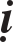 Chaâu Töôùng Vöông Coâng ôû taïi coâng ñöôøng baøy toøa thænh Sö noùi: Phaùp. Sö leân toøa ngoài im laëng hoài laâu, roài baûo chuùng raèng ñi ra cuõng ñaùnh maø chaúng ra cuõng ñaùnh. Luùc ñoù Ñaøm Khoâng Hoøa thöôïng böôùc   ra noùi: Thoâi Thieàn ñieác! Sö noùi: Thaùi uùy ñöùng laâu xin traân troïng. Roài xuoáng toøa.Hoøa thöôïng Vaïn Tueá ôû Traán Chaâu.Taêng hoûi Ñaïi chuùng tröôùc naøy baøn vieäc gì? Sö noùi: Phaåm töïa thöù nhaát. Hoûi: Taêng gia roát raùo nhö theá naøo? Sö noùi: xöa nay chæ laø phaùp thoåi tro, töùc ôû ñaàu Ñaøn maø côûi aùo. Sö ñeán hoûi ngaøi Baûo Thoï. Môùi thaáy lieàn traûi toïa cuï, Baûo Thoï lieàn xuoáng giöôøng Thieàn Sö beøn ngoài leân giöôøng thieàn aáy. Baûo Thoï boãng ñi vaøo phöông tröôïng. Chuùt sau Tri söï baïch Sö raèng: Ñöôøng Ñaàu Hoøa thöôïng ñaõ ñoùng cöûa, thænh Hoøa thöôïng thuû kho uoáng traø. Sö beøn trôû veà vieän. Saùng hoâm sau Baûo Thoï trong laïi ñeán gaëp. Sö ngoài xoaïc treân giöôøng thieàn. Baûo Thoï traûi toïa cuï. Sö cuõng xuoáng giöôøng Thieàn. Baûo Thoï ñeán ngoài leân giöôøng Thieàn. Sö trôû veà phöông tröôïng ñoùng cöûa. Baûo Thoï vaøo lieâu thò giaû laáy tro ñeán tröôùc phöông tröôïng raéc tro 3 voøng roài ñi.Hoøa thöôïng Vaân Sôn.Coù vò Taêng töø Taây Kinh ñeán. Sö hoûi: laïi ñöôïc thö cuûa Chuû Nhaân Taây Kinh ñeán chaêng? Vò Taêng ñaùp: Khoâng daùm voïng thoâng tin. Sö noùi: Thì laøm vieäc töï nhieân cuûa Sö Taêng. Taêng noùi canh dö rau dö ai aên. Sö noùi: Rieâng coù Xaø Leâ chaúng chòu aên. Taêng aáy lieàn giaû boä noân möûa ra. Sö goïi thì giaû baûo: Ñôõ oâng aáy vaøo nhaø Taêng bònh. Taêng lieàn ra ñi.Am Chuû Ñoâng Phong.Coù vò Taêng hoûi Hoøa thöôïng ôû xa boãng gaëp truøng lôùn laøm sao? Sö roáng leân. Taêng giaû hoâ sôï. Sö cöôøi lôùn. Taêng noùi caùi laõo giaëc naøy. Sö noùi: Tranh laøm gì vôùi Laõo taêng. Coù vò Taêng ñeán tröôùc Am lieàn ñi. Sö goïi Xaø Leâ! Xaø Leâ! Taêng quay ñaàu lieàn heùt. Sö im laëng hoài laâu. Taêng noùi cheát ñi Laõo giaø aáy. Sö beøn ñaùnh. Taêng khoâng ñaùp ñöôïc. Sö ha ha cöôøi lôùn. Coù vò Taêng vaøo am oâm coät (caàm gaäy oâm cöùng Sö). Sö laø gieát ngöôøi! Gieát ngöôøi! Vò Tang aáy xoâ ra noùi: Keâu laøm gì. Sö hoûi: Ai? Vò Taêng beøn heùt, Sö lieàn ñaùnh. Taêng ñi ra ngoù laïi baûo. Ñôïi ñoù, ñôïi ñoù! Sö cöôøi to.Am chuû Sam Döông.Coù vò Taêng ñeán tham. Sö hoûi: Ai ñoù? Ñaùp Sam Döông Am chuû. Sö noùi: Ñoù laø ta. Taêng beøn heùt. Sö laøm tieáng reân höø höø. Taêng noùi coøn muoán ñaùnh gaäy. Sö lieàn ñaùnh. Vò Taêng hoûi: Am chuû ñöôïc Ñaïo lyù gì maø ôû nuùi naøy. Sö noùi: Cuõng muoán bieát nguyeân do aáy. Laïi sôï gaëp ngöôøi kieåm ñieåm. Taêng noùi khoûi sao ñöôïc. Sö beøn heùt. Taêng noùi raát khôùp. Sö beønñaùnh. Vò Taêng aáy cöôøi to maø lui ra. Sö noùi: Hoâm nay ñaïi baïi, ñaïi baïi.Hoøa thöôïng Chæ Y ôû Traùc Chaâu.Môùi ñaàu hoûi Laâm Teá: Nhö theá naøo laø maát ngöôøi chaúng maát caûnh. Laâm Teá noùi: Khí aám muøa xuaân phaùt sinh baøy ñaát gaám, treû con ruû toùc traéng nhö tô. Sö hoûi: Nhö theá naøo laø ñoaït caûnh chaúng ñoaït ngöôøi. Ñaùp: Leänh vua ñaõ thi haønh khaép thieân haï, Töôùng coâng ngoaøi aûi döùt yeân traàn. Sö hoûi: Nhö theá naøo ngöôøi caûnh ñeàu chaúng maát? Ñaùp: Vua leân Baûo ñieän giaø treû aâu ca. Sö hoûi: Nhö theá naøo laø ngöôøi caûnh ñeàu maát? Ñaùp: Tinh phaàn baët tin rieâng ôû 1 phöông. Sö ngay lôøi noùi lieàn hieåu yù chæ, vaøo saâu trong 3 huyeàn, 3 yeáu, 4 cuù. Laïi giuùp hoùa Ñaïo.Am Chuû Hoå Kheâ.Taêng ñeán keùo toïa cuï ra cuøng xem. Sö chaúng nhìn. Taêng noùi bieát Am chuû coù coû phong naøy sö lieàn keâu leân 1 tieáng. Vò Taêng hoûi: Laø Toâng chæ naøo? Sö beøn taùt Taêng noùi bieát ngaøy nay thuoäc veà tieän nghi cuûa ngöôøi. Sö noùi: Coøn muoán ñaùnh gaäy. Coù vò Taêng vöøa vaøo cöûa Sö lieàn heùt. Taêng laøm thinh sö lieàn ñaùnh. Taêng lieàn heùt. Sö noùi: Hay cho teân giaëc coû naøy. Taêng ñeán khoâng xeùt. Sö hoûi: Ai ñoù. Taêng heùt Sö noùi: Ñöôïc gì khoâng chuû khaùch (sao ñöôïc khoâng chuû khaùch). Taêng noùi muoán heùt tieáng thöù 2. Sö beøn heùt. Coù vò Taêng hoûi: Hoøa thöôïng nhaân söï ôû ñaâu? Sö ñaùp: Ngöôøi Luõng Taây. Vò Taêng noùi: Nghe noùi ôû Luõng Taây coù anh vuõ (veït) thaät chaêng? Sö ñaùp ñuùng vaäy. Vò Taêng hoûi: Hoøa thöôïng chaúng phaûi hay chaêng? Sö beøn laøm tieáng chim anh vuõ keâu. Taêng noùi hay cho chim anh vuõ naøy. Sö beøn ñaùnh.Am chuû Phuùc Boàn.Sö hoûi: Vò Taêng: Töø ñaâu tôùi? Ñaùp töø döôùi nuùi Phuùc Boàn tôùi. Sö hoûi: Laïi thaáy am chuû chaêng? Vò Taêng lieàn heùt. Sö lieàn taùt. Vò Taêng hoûi: Laøm gì? Sö laïi heùt. Moät hoâm coù vò Taêng töø döôùi nuùi khoùc ñi leân. Sö ñoùng cöûa am. Taêng ñeán cöûa veõ 1 maët traêng troøn. Sö töø sau am ñi ra xuoáng nuùi khoùc ñi leân. Taêng heùt raèng cuõng laøm caùi ñoù ñeán ñaây ö? Sö 2 tay ñaám ngöïc baûo: Ñaùng tieác, choân vuøi taát caû cuûa Tieân sö: Taêng noùi khoå khoå. Sö noùi: Am chuû bò löøa.Hoøa thöôïng L ch Thoân ôû Töông Chaâu.Sö naáu traø, Taêng hoûi: Nhö theá naøo laø yù Toå Taây Truùc ñeán? Sö ñöa muoãng (cheùn) tra leân. Vò Taêng hoûi: Chæ laø caùi aáy phaûi chaêng? Sö lieàn neùm vaøo löûa. Hoûi: Nhö theá naøo laø quaùn aâm thanh aáy maø ñöôïc giaûi thoaùt? Sö beøn laáy hoûa caân maø ñaùnh vaøo ñaàu cuûi hoûi: OÂng aïi nghe chaêng? Ñaùp: Nghe. Sö noùi: Ai chaúng giaûi thoaùt.Hoøa thöôïng Meã Thöông ôû Thöông Chaâu.Chaâu Muïc thænh sö vaø Baûo Thoï Hoøa thöôïng vaøo saûnh cuùng döôøng, khieán ngöôøi loan truyeàn dôøi raèng thænh 2 Tröôûng laõo baøn luaän Phaät phaùp. Thoï noùi thænh Tröôûng laõo Sö huynh ñaùp lôøi. Sö heùt. Thoï baûo toâi chöa hoûi sao laïi heùt. Sö noùi: Cuõng thieáu chuùt ít. Thoï heùt 1 tieáng.Ñeä töû noái phaùp cuûa Traàn Toân Tuùc ôû Muïc Chaâu.1. Thöù söû Traàn Thao ôû Luïc Chaâu.OÂng cuøng Taêng thoï trai xon beøn ñöa baùnh leân hoûi Taêng: Giang Taây Hay Hoà Nam coù caùi naøy? Vò Taêng hoûi Thöôïng thö vöøa ñeán aên caùi gì? Traàn noùi goû chuoâng taï tieáng vang. Laïi 1 hoâm trai taêng xong, oâng ñích thaân ñöa baùnh Taêng ñöa tay tieáp thì oâng ruït tay laïi. Taêng khoâng ñaùp ñöôïc Traàn noùi quaû nhieân, quaû nhieân. Ngaøy noï oâng hoûi Taêng raèng: Coù vieäc cuøng thöôïng toïa thöông löôïng ñöôïc chaêng? Vò Taêng noùi hoïp vôùi mieäng choù. Traàn töï taùt vaøo mieäng baûo laøm toäi loãi. Taêng noùi bieát toäi lieàn ñoåi. Traàn noùi ñoù laø xin mieäng Thöôïng toïa aên côm. Laïi coù trai Taêng töï laøm ñoà aên xong noùi Thöôïng toïa thí thöïc. Thöôïng toïa noùi 3 ñöùc 6 vò. Traàn noùi laàm roài. Thöôïng toïa khoâng ñaùp ñöôïc. Laïi cuøng lieâu thuoäc (thuoäc haï) leân laàu. Coù vaøi Taêng ñeán. Moät vò quan noùi: Ngöôøi ñeán ñeàu laø Taêng haønh cöôùc. Traàn noùi khoâng phaûi. Ñaùp sao bieát khoâng phaûi. Traàn noùi ñôïi ñeán gaàn seõ hoûi nhau. Caùc Taêng ñi ngang qua laàu. Traàn boãng goïi Thöôïng toïa! Caùc Taêng ñeàu quay ñaàu. Traàn baûo caùc quan raèng: Khoâng tin lôøi noùi. Laïi cuøng thieàn giaû coù tuïng raèng:Thieàn Giaû coù Huyeàn Cô Huyeàn Cô phaûi laïi quaáy Muoán lieãu cô, chæ tröôùc Ñeàu döôùi caàu lieàn traùi.Ñeä töû noái phaùp cuûa Thieàn sö Trí Nhaøn ôû Höông Nghieâm tröôùcñaây.Hoøa thöôïng Chæ quaùn ôû Caùt Chaâu.Hoûi: Nhö theá naøo laø Tyø Loâ Sö? Sö thoùt buïng baøy ra. Hoûi theá naøolaø ñoán? Sö noùi: Khoâng phaûi Löông Traàn.Thieäu toâng Thieàn sö ôû Thoï Chaâu.Hoûi nhö theá naøo laø yù Taây Truùc ñeán? Sö noùi: vieäc toát khoâng ra khoûi cöûa, vieäc aùc ñi xa ngaøn daëm. Coù quan nhaân baûo Sö raèng: Thaáy noùi ôû Giang Taây khoâng coù laäp Toâng. Sö noùi: Gaëp duyeân lieàn laäp. Hoûi gaëp duyeân thì laäp caùi gì? Sö noùi: Giang Taây khoâng laäp Toâng.Phaùp Ñoan hieäu Thieäu Chaân Ñaïi sö ôû Dieân Khaùnh TöôngChaâu.Coù quan nhaân hoûi: Con giun ñöùt laøm 2 ñoaïn 2 ñaàu ñeàu ñoäng vaäy Phaät taùnh ôû ñaàu naøo? Sö vung 2 tay.Ñaïi sö Nam Thieàn Voâ Nhieãm ôû Ích Chaâu.Hoûi: Caâu khoâng coù caâu Sö vaãn ñaùp hay chaêng? Sö noùi: Töø xöa nay chæ noùi vieäc aáy. Vò Taêng hoûi: roát raùo nhö theá naøo? Sö ñaùp: Laïi hoûi xem.Hoøa thöôïng ôû nuùi Tröôøng Bình Ích Chaâu.Hoûi: Choã nhìn nhaùy chaúng baèng nhau nhö theá naøo? Sö noùi: Ta nhaùy maét cuõng chaúng coâng phu. Hoûi: Nhö theá naøo laø yù Toå sö. Sö noùi: ÔÛ Taây Thieân ñeán nöôùc Ñöôøng.Ñaïi Sö Suøng Phöôùc Dieãn Giaùo Ích Chaâu.Hoûi: Nhö theá naøo laø lôøi noùi roäng raõi? Sö noùi: Khoâng mieäng noùi ñöôïc. Hoûi: Nhö theá naøo laø yù töø Taây Truùc ñeán? Sö noùi: Ngaøy nay ngaøy mai.Thanh Caùn Thieàn sö, ôû nuùi Ñaïi An, An Chaâu.Hoûi: Caùc Thaùnh töø tröôùc do ñaâu maø chöùng? Sö beøn cheû traùn. Hoûi: Nhö theá naøo laø yù Toå sö Taây Truùc ñeán? Sö noùi: Con deâ keùo traêng saùng.Hoøa thöôïng ôû chuøa Phong Ñöùc ôû nuùi Chung Nam.Hoûi: Nhö theá naøo laø gia phong cuûa Hoøa thöôïng? Sö noùi: Gaëp vieäc thì uùp maët vaøo töôøng. Hoûi nhö theá naøo laø vieäc xöa nay? Sö noùi: Troïn chaúng laïi hoûi laïi ngöôøi.Thieàn sö Phaät Nham Huy ôû nuùi Voõ Ñang, Quaân Chaâu.Hoûi: Quanh naêm coù bònh laïi truùng thuoác ñoäc thænh sö trò bònhñöôïc chaêng. Sö noùi: Phaûi 2 thang 1 cheùn. Laïi hoûi: Nhö theá naøo laø vieäc Phaät höôùng thöôïng? Sö noùi: 2 caùi buùi toùc.Ñaïo Giaû Ñieàn ôû Song Kheâ Loâ Sôn thuoäc, Giang Chaâu.Hoûi: Nhö theá naøo laø 1 cô khaïc nhoå (laáy lôøi cuûa ngöôøi khaùc maø nhaéc laïi nhö laáy ñaøm giaûi ... nuoát ñaøm, moå ñaøm gaø moå)? Sö laáy tay laøm theá moå (nuoát?). Hoûi: Nhö theá naøo laø yù Taây Truùc ñeán? Sö hoûi choã naøo ñöôïc vaán ñeà aáy?Ñeä töû noái phaùp cuûa Song Phong Hoøa thöôïng ôû Phöôùc Chaâu tröôùc ñaây.1. Thieàn sö ôû Song Phong Coå.Sö voán ngaøi giaûng kinh, nhaân leân song phong yeát kieán. Song Phong hoûi Ñaïi Ñöùc ôû ñaâu? Ñaùp: ÔÛ trong thaønh. Song Phong hoûi bình thöôøng coù nghó Laõo taêng chaêng? Ñaùp: Luoân nghó ñeán Hoøa thöôïng maøkhoâng do ñaâu gaëp gôõ. Song Phong noùi: Chæ nghó sao laø Ñaïi Ñöùc. Sö töø ñoù hieåu yù lieàn trôû veà chuøa cuõ, boû choã ôû nghæ giaûng vaøo nuùi haàu haï Sö maáy naêm. Sau ñeán ngaøi Thaïch Söông chæ theo chuùng maø thoâi maø khoâng tham thænh. Chuùng kieåm tra hoûi coå thò giaû töøng ñöôïc ngaøi Song Phong aán kyù, thöôøng thöôøng nghe ngaøi Thaïch Söông noùi: Söông muoán caät vaán choã ngoä maø chöa coù dòp Sö ñeán töø giaõ ngaøi Thaïch Söông. Söông ñem caây phaát traàn ra ñaàu cöûa goïi: Coå Thò Giaû! Sö quay ñaàu laïi. Thaïch Söông noùi ñònh dính lieàn sai, phaûi dính lieàn traùi, chaúng ñònh chaúng phaûi, cuõng chaúng caàn tìm hieåu tröø phi bieát coù, chaúng neân bieát, thích ñi cöù ñi. Sö leân tieáng daï, daï. Lieàn ñi xa tìm choã Song Phong qui tòch. Sö beøn ôû ñoù tieáp noái truï trì. Coù vò Taêng hoûi Hoøa thöôïng ngay ñaây chæ ñoái vôùi Thaïch Söông, Ñaïo yù cuûa Thaïch Söông nhö theá naøo? Sö ñaùp: Chæ daïy ta khoâng dính thò phi (phaûi quaáy).Ñeä töû noái phaùp cuûa Thieàn sö Hoàng Nhaân, ñôøi thöù 3 Kính Sôn tröôùc ñaây.1. Hoøa thöôïng ôû Meã laõnh Hoàng Chaâu.Sö bình thöôøng hay baûo raèng chôù loãi ôû ñaây. Vò Taêng hoûi: Chöa bieát vì sao chôù loãi ôû ñaây? Sö noùi: Chaúng neâu phaûi.Ñeä töû noái phaùp cuûa Tueä Giaùc Hoøa thöôïng ôû vieän Quang Hieáu Döông Chaâu tröôùc ñaây.1. Thieàn sö Ñaïo Hieán.Sö ngöôøi ôû Loâ Chaâu hoï Löu. Tröôùc Sö tham vaán haàu giaùc Hoøa thöôïng Thò Giaùc lieàn ngoä ñöôïc vi ngoân, roài ôû nuùi Ñaïi Quang, Hoà Nam maø xuoáng toùc. Khi hoùa duyeân thònh haønh thì Sö ñöôïc môøi ôû taïi Tröôøng Khaùnh Thieàn Uyeån ôû Thaêng Chaâu. Moät hoâm Sö leân Phaùp Ñöôøng baûo chuùng raèng: Di Laëc Theá Toân sôùm vaøo Giaø Lam chieàu thaønh Chaùnh giaùc. Beøn noùi keä raèng:Ba coõi phaùp treân döôùi Ta noùi ñeàu laø taâmLìa boû caùc taâm phaùp Laïi khoâng coù theå ñöôïc.Xem ngöôøi khaùc noùi theá cuõng laø gieát haïi tænh taùo. Neáu so vôùi hoïc troø cuûa ta thì haõy coøn laø keû ñoän, do ñoù 1 nieäm thaáy Ñaïo 3 ñôøi tình heát, nhö aán in buøn laïi khoâng tröôùc sau. Naøy caùc oâng, sinh töû vieäc lôùn phaûi tieán laáy nhanh, chôù ñeå tuøy tieän theo nghieäp thöùc meânh mang (mòt muø). Bôûi vì meâ mình maø ñuoåi theo vaät. Theá Toân vaøo Nieát-baøn roài thì VaênThuø thænh chö Phaät laïi chuyeån phaùp luaân. Theá Toân baûo Vaên Thuø raèng suoát 49 naêm ôû ñôøi ta chöa töøng coù 1 chöõ cho ngöôøi. OÂng thænh ta laïi chuyeån phaùp luaân laø noùi ta töøng chuyeån phaùp luaân. Vaäy nay trong thôøi chuùng laäp ra caùi chuû khaùch hoûi ñaùp. Söï chaúng ñöôïc thoâi vì laø sôû taâm. Vò Taêng hoûi: Nhö theá naøo laø caûnh cuûa Tröôøng Khaùnh Sö ñaùp: Xaø Leâ böôùc ñi xem. Hoûi nhö theá naøo laø ñaïi yù Phaät phaùp? Sö noùi: Ngöôøi xöa haù chaúng noùi ngaøy 3 thaùng 3. Taêng noùi hoïc nhaân khoâng hieåu, Sö noùi: Thoâi thoâi chaúng caàn noùi, phaùp ta vi dieäu khoù löôøng. Roài xuoáng toøa. Naêm Haøm Bình 2 thì Sö maát.Thieàn sö Hoaøi Nhöôïng - Ñôøi thöù 6.Ñeä töû noái phaùp cuûa Thieàn sö Quang Duõng ôû Nam Thaùp Ngöôõng Sôn tröôùc ñaây.Thieàn sö ôû Toaøn Phoù Thanh Hoùa Vieät Chaâu.Sö laø ngöôøi ôû Coân sôn Ngoâ Quaän. Cha laøm ngheà mua baùn, Sö theo ñeán Döï Chöông. Nghe Thieàn Hoäi thònh haønh beøn xin xuaát gia, roài ñeán giang Haï theo ngaøi Thanh Bình Ñaïi sö. Thanh Bình hoûi: OÂng ñeán caàu vieäc gì? Ñaùp: Caàu phaùp. Thanh Bình laï luøng maø nhieáp thoï beøn thoï Cuï giôùi giöõ gìn caån thaän. Moät hoâm töï baûo hoïc thaày voâ thöôøng cöù ôû khoâng theá naøy ö? Lieàn töø giaõ ñeán Nghi Xuaân Ngöôõng Sôn leã ngaøi Hoøa thöôïng Duõng ôû Nam Thaùp. Duõng hoûi: Töø ñaâu ñeán? Sö noùi: ÔÛ Ngaïc Chaâu ñeán? Duõng hoûi: Ngaïc Chaâu Söù Quaân teân gì? Ñaùp: Phaän döôùi khoâng daùm bieát. Duõng noùi ñaàt naøy chung chaúng sôï. Sö noùi: Ñaïi tröôïng phu haø taác phaûi thöû nhau. Duõng ngaïc nhieân maø cöôøi, beøn ñöôïc aán khaû. Roài daïo ñeán Loâ Laêng. Quan Huyeän An Phöôùc laäp ra ÖÙng Quoác Thieàn Uyeån môøi ôû roài taäp hoïp hoïc troø boån ñaïo. Vua nghe tieáng beøn ban hieäu laø Thanh Hoùa. Coù vò Taêng hoûi Nhö theá naøo laø choã caáp thieát vì ngöôøi cuûa Hoøa thöôïng. Sö noùi: Saùng xem Ñoâng Nam chieàu xem Taây Baéc. Taêng noùi khoâng hieåu. Sö noùi: Chæ khoe khaùch Ñoâng döông chaúng bieát baùu Taây döông. Hoûi: Nhö theá naøo laø Chaùnh phaùp nhaõn? Sö noùi: Chaúng theå laø giöôøng nöôùc ñaùi giöõa thanh thieân baïch nhaät. Sau Sö nhaân vò Taêng cuøng laøng khuyeân nhuû trôû veà queâ cuõ. Tieàn Thò Vaên Muïc Vöông ñaëc bieät kính troïng Sö. Naêm Taán Thieân Phöôùc. Ñinh Daäu 2, Tieàn thò sai töôùng môû ngoïn Vaân Phong maø laäp vieän cuõng ñaët teân laø Thanh Hoùa, baïn phaùp ñeán ñoâng. Coù vò Taêng hoûi Nhö theá naøo laø Ñaïi yù Phaät phaùp? Sö noùi: Hoa treân ñaàu coät haïc goã bay. Hoûi: Giöõa ñöôøng gaëp ngöôøi ñaït ñaïo maø khoâng noùi naêng, im laëng ñoái ñaùp, chöa bieát laáy caùi gì maø ñaùp. Sö ñaùp: Trong maét coù con ngöôi noùi ôû mieäng. Hoûi Hoøa thöôïng bao nhieâu tuoåi. Sö noùi: Môùi nhôù naêm roài 9thaùng 9 ñeán nay laïi thaáy laù thu vaøng. Vò Taêng hoûi: Theá naøo laø voâ soá? Sö noùi: Hoûi laù vaøng. Hoûi vieäc roát raùo nhö theá naøo? Sö ñaùp 6 hoät xuùc xaéc ñaày chaäu ñoû. Hoûi Taêng cheát roài ñi veà ñaâu? Sö noùi: Tröôøng gian khoâng giaùn ñoaïn, nhoùm boït maëc gioù ñuøa. Hoûi: Coù nhaän cuùng kieán hay khoâng? Sö noùi: Cuùng kieán töùc chaúng khoâng. Vò Taêng hoûi: Cuùng kieán nhö theá naøo? Sö noùi: Baøi haùt cuûa daân chaøi ñoäng tay cheøo trong hang saâu nghe tieáng. Chí Trung Hieán Vöông ban cho Sö Töû y, Sö khoâng nhaän. Vua ñoåi laïi ban naïp y vaø ban hieäu laø Thuaàn Nhaát Thieàn sö. Sö noùi: Toâi khoâng phaûi nhöôøng (khoâng) trang söùc, chæ lo ngöôøi sau thaáy vieäc toâi laøm maø maëc tình buoâng lung. Nieân hieäu Khai Vaän Ñinh Muøi thöù tö, muøa thu thaùng 7 Sö coù bònh roài an nhieân ngoài maø hoùa. Coù gioù baõo lôùn thoåi ñoäng röøng caây thoï 66 tuoåi, laïp ñöôïc 45.Thieàn sö Tueä Thanh ôû nuùi Ba Tieâu, Sính Chaâu.Sö ngöôøi ôû Taân La. Hoûi: Nhö theá naøo laø nöôùc Ba tieâu? Sö noùi: Ñoâng aám caàn Haï caàn maùt. Hoûi: Nhö theá naøo laø kieám thoåi loâng? Sö noùi: Tieán leân tröôùc 3 böôùc. Hoûi: Duïng nhö theá naøo? Sö noùi: Lui laïi 3 böôùc. Hoûi: Nhö theá naøo laø Hoøa thöôïng vì ngöôøi 1 caâu? Sö noùi: Chæ Sôï Xaø Leâ khoâng hoûi. Sö leân Phaùp Ñöôøng baûo chuùng raèng: Hieåu chaêng, taát caû ñeàu ít traân troïng. Hoûi: Chaúng noùi coù hoûi khi ñoù theá naøo? Sö noùi: Chöa ra khoûi Tam Moân ñi ngaøn daëm. Hoûi: Nhö theá naøo laø töï mình? Sö noùi: Troâng Nam xem Baéc Ñaåu (xem Baéc Ñaåu moïc ôû Nam?) Hoûi: quang (aùnh saùng) caûnh ñeàu maát laïi laø vaät gì? Sö noùi: Bieát. Hoûi: Bieát laø caùi gì? Sö noùi: Cöõu Lang ôû Kieán Chaâu. Hoûi: Nhö theá naøo laø Toâng Ñeà baø? Sö noùi: Phan ñoû ôû beân taû. Sö hoûi: Vò Taêng gaàn lìa choã naøo? (Gaàn ñaây rôøi ñaâu maø ñeán ñaây). Ñaùp: Thænh Sö thöû noùi xem. Sö noùi: Saép goïi laø ngöôøi thöông buoân treân thuyeàn lôùn, nguyeân lai laø Ñang Chaâu ít khaùch. Hoûi: Chaúng noùi 2 ñaàu   3 ñaàu, thænh Sö chæ thaúng baûn lai dieän muïc (maët muõi xöa nay). Sö laøm thinh ngoài nghieâm. Hoûi: Giaëc ñeán caàn ñaùnh, khaùch ñeán caàn xem, boãng gaëp khaùch giaëc cuøng ñeán, luùc ñoù theá naøo? Sö noùi: Trong nhaø coù ñoâi giaøy coû raùch naùt. Hoûi: Chæ nhö ñoâi giaøy coû raùch coù duøng ñöôïc chaêng? Sö noùi: Neáu oâng saép ñi thì tröôùc hung maø sau chaúng caùt. Hoûi: Trong Baéc Ñaåu maø daáu mình, yù chæ nhö theá naøo? Sö noùi: 9 laàn 9 laø 81. Sö laïi noùi hieåu khoâng? Vò Taêng noùi khoâng hieåu. Sö noùi: 1, 2, 3, 4, 5. Hoûi: Coå Phaät chöa ra ñôøi thì nhö theá naøo? Sö noùi: Ngaøn naêm ngoù sen (reã caây sen). Hoûi: Khi ra ñôøi roài nhö theá naøo. Sö noùi: Kim cang giaän ra maét sö leân Phaùp Ñöôøng im laëng hoài laâu baûo raèng laøm nhuïc nhau, traân troïng.Nghóa Sô hieäu laø Minh V Ñaïi sö, ôû nuùi Hoaøng Lieân, huyeänXöông Laïc, Thieàu chaâu.Hoûi: Ba thöøa 12 phaàn giaùo thì khoâng hoûi, thænh Sö môû mieäng chaúng ñaùp thoaïi. Sö noùi: Treân Ñaøi hoa baùu ñònh xöa nay? Sö noùi: 1 ñieåm möïc ñen luaân löu khoâng dôøi. Hoûi: Hoïc nhaân toaøn theå khoâng hieáu thænh Sö chæ baøy. Sö noùi: Linh Giaùc tuy chuyeån maø khoâng hoa chaúng rôi. Thöa: Ñöôøng xöa khoâng daáu veát tieán böôùc nhö theá naøo? Sö noùi: Kim oâ ñi quanh nuùi Tu Di voán cuøng kieáp ñoàng thôøi. Hoûi: Nhö theá töùc ñöôïc ñaït ñeán bôø kia. Sö noùi: Soâng Hoaøng Haø 3000 naêm 1 laàn trong. Quan hoï Löu ôû Quaûng Nam moä Ñaïo Sö thænh vaøo phuû noùi phaùp. Coù vò Taêng hoûi Nhaân vöông (vua ñôøi) cuøng Phaùp vöông (vua phaùp) khi gaëp nhau thì nhö theá naøo? Sö noùi: 2 göông chieáu vaøo nhau muoân hình hieän roõ. Hoûi: Taâm yeáu Phaùp vöông Ñaït Ma töø Taây Truùc ñeán, 5 Toå giao laïi cho Taøo Kheâ, töø ñaây khoâng truyeàn Y Baùt. Chöa xeùt tröôùc theàm ngoïc bích ñem caùi gì maø giao phoù. Sö noùi: Deâ ñaù ñi treân nöôùc, ngöïa goã bay trong ñeâm. Vò Taêng noùi: Ñoù töùc laø vua ta coù caûm vaïn quoác veà chaàu? Sö ñaùp moïi ngöôøi haùt khuùc ca Thaùi bình. Hoûi: Theá naøo laø Phaät? Sö noùi: Treân ngöïc coù chöõ vaïn, ôû löng coù vieân quang. Vò Taêng hoûi: Nhö theá naøo laø Ñaïo? Sö môû 2 tay ra. Vò Taêng hoûi: Phaät cuøng Ñaïo caùch nhau bao xa? Sö noùi: Nhö nöôùc vôùi soùng.Tueä Laâm Hoàng Cöùu hieäu Dieäu Teá Ñaïi sö ôû Thieàu Chaâu.Coù vò Taêng hoûi ngaøn Thaùnh thöôøng ñi ñöôøng naøy. Ñöôøng naøy laø theá naøo? Sö noùi: Quaû nhieân chaúng thaáy. Hoûi: Loã Toå ngoù maët vaøo vaùch yù noù nhö theá naøo? Sö noùi: Choã coù tuyeát naøo. Hoûi: Nhö theá naøo laø vieäc caáp thieát? Sö neân: Gaõ ngu ñoän. Hoûi: Nhö theá naøo laø gia phong cuûa Hoøa thöôïng? Sö noùi: Leä lôùn caùc phöông. Hoûi: Caùc Hoïc Ñònh Tueä thaáy saùng lyù taùnh nhö theá naøo? Sö noùi: Söûa môùi Phaïm Vuõ (nhaø Phaïm).Ñeä töû noái phaùp cuûa Thieàn Sö Quang Muïc ôû Taây Thaùp Ngöôõng Sôn tröôùc ñaây.1. Thieàn sö Nhö Baûo ôû Töï Phöôùc Caùt chaâu.Taêng hoûi: Nhö theá naøo laø caâu öùng cô? Sö laøm thinh. Hoûi: Nhö theá naøo laø Huyeàn chæ? Sö noùi: OÂng cuøng ta ñoùng caùi cöûa. Hoûi Loã Toå xaây maët vaøo vaùch yù theá naøo? Sö noùi: Chôù giao thieäp. Hoûi: Nhö theá naøo laø chaân chaùnh nhaõn töø tröôùc (theo treân). Sö ñaám ngöïc noùi trôøi xanh, trôøi xanh. Vò Taêng noùi: Möôïn hoûi laïi ngaïi (haïi) gì. Sö noùi: Nhaøn. Hoûi: Caùi ñoù laïi chòu hoïc hay khoâng? Sö noùi: Chöa töøng (?) ñaát caét may hö khoâng? Hoûi: Nhö theá naøo laø choã caáp thieát cuûa Naïp Taêng? Sö noùi: Chaúng qua caâu hoûi naøy. Taêng noùi Hoïc nhaân chöa hoûi tröôùc môøi Sö noùi:. Sö noùi: OÂi! Hoûi: Taát caû caùc phöông ñeàu laø dieäu duïng chöa bieát Hoøa thöôïng ôû ñaây nhötheá naøo? Sö noùi: Sö noùi: Oâi! Hoûi: Ngöôøi xöa naém chuøy (chaøy?) döïng phaát traàn, lyù naøy theá naøo? Sö noùi: Caâm! Hoûi: Nhö theá naøo laø 1 ñöôøng ñeán cöûa Nieát-baøn? Sö khaûy moùng tay 1 tieáng roài môû lôùn 2 tay. Vò Taêng hoûi: Phaûi hieåu nhö theá naøo? Sö noùi: Chaúng phaûi thaùng thu minh töû (vaàng saùng) töï ñi ngang 8, 9 (traêng thu caùc sao töï ñi ngang qua 8, 9). Hoûi: Nhö theá naøo laø gia phong cuûa Hoøa thöôïng. Sö noùi: AÊn côm roài uoáng 3 cheùn traø. Moät hoâm Sö ñöa boà ñoaøn leân daïy chuùng raèng: Chö Phaät Boà taùt vaø nhaäp lyù Thaùnh nhaân ñeàu töø ñoù maø ra roài neùm xuoáng vaïch ngöïc ra noùi caùi gì? Chuùng khoâng ñaùp ñöôïc. Hoûi: Hoïc nhaân töø ñaàu vaøo Toøng Laâm 1 Haï saép heát, chöa ñöôïc Hoøa thöôïng chæ baøy, mong cöùu giuùp. Sö naâng Taêng aáy leân baûo: Laõo taêng töø khi truï trì ñeán nay chöa töøng laøm muø maét moät vò Taêng naøo. Sö coù luùc ngoài im laëng hoài laâu roài nhìn khaép chung quanh baûo: Hieåu khoâng? Chuùng ñaùp khoâng hieåu. Sö noùi: Khoâng hieåu töùc laø doái löøa oâng. Moät hoâm sö laáy Boà Ñoaøn ñoäi treân ñaàu baûo: Caùc oâng nhö vaäy thì khoù noùi vôùi nhau. Chuùng khoâng ñaùp. Sö laáy ngoài maø laïi noùi: Cuõng baét chöôùc oâng naøy.Ñeä töû noái phaùp cuûa Thieàn sö Chí Nhaøn ôû Quaùn Kheâ tröôùcñaây:Hoøa thöôïng Giaùo ôû Loã Toå Sôn, Trì Chaâu.Taêng hoûi: Nhö theá naøo laø vieäc tröôùc maét? Sö noùi: Ñaøo saùo chöaphaûi laø nhaïc khí, treân giaù hoà loâ cuõng chöa thaâu. Hoûi: Nhö theá naøo laø caây song laâm? Sö noùi: Thaân khoâng töôùng trong thaân coù töôùng. Hoûi nhö theá naøo laø thaân khoâng töôùng trong thaân coù töôùng? Sö noùi: Thieát Coân Loân döôùi loø höông vaøng. Hoûi nhö theá naøo laø ngöôøi ñeán nghæ ñeâm moät mình treân nuùi cao? Sö noùi: Nöûa ñeâm maët trôøi saùng, maët trôøi giôø ngoï ñaùnh canhHoûi nhö theá naøo laø caùch ngoaïi söï? Sö noùi: Sau khi duyeân hoùa Ñaïo heát thì hö khoâng ôû beân naøo? Hoûi tieán ñeán voâ moân luùc ñoù nhö theá naøo? Sö noùi: Ngu ñoän lôùn sinh Taêng hoûi chaúng phaûi laø keû ñoän caên, ngay ñaây tieán tôùi voâ moân luùc ñoù nhö theá naøo? Sö noùi: Linh cô chöa töøng luaän bôø meù, chaáp phaùp voâ bieân ôû trong toái. Hoûi nhö theá naøo laø choã coá söùc laøm cuûa hoïc nhaân? Sö noùi: Xuaân ñeán coû töï xanh, traêng leân roài trôøi saùng. Hoûi: Theá naøo laø choã khoâng coá gaéng laøm? Sö noùi: Nuùi baêng ñaù rôi ruïng. Soâng baèng löûa chaùy troâi.* Ñeä töû noái phaùp cuûa Thieàn sö Toàn Töôûng ôû Höng Hoùa NguïyPhuû.Baûo ÖÙng Hoøa thöôïng ôû Nhöõ Chaâu.Sö leân Phaùp Ñöôøng daïy chuùng raèng treân cuïc thòt ñoû vaùch ñöùng cao ngaøn tröôïng. Luùc ñoù coù vò Taêng hoûi: Treân cuïc thòt ñoû vaùch ñöùng cao ngaøn tröôïng haù khoâng phaûi laø Ñaïo cuûa Hoøa thöôïng? Sö noùi: Phaûi. Vò Taêng aáy beøn nhaác giöôøng thieàn leân. Sö noùi: Con löøa muø aáy, roài ñaùnh. Sö hoûi: Vò Taêng: Gaàn ñaây rôøi choã naøo (maø ñeán ñaây). Taêng noùi Tröôøng Thuûy. Sö hoûi: Chaûy veà ñoâng hay chaûy veà Taây. Ñaùp: Ñeàu khoâng phaûi. Sö hoûi: Vì sao (laøm gì?), Taêng noùi traân troïng. Sö lieàn ñaùnh, ñuoåi xuoáng Phaùp Ñöôøng. Coù vò Taêng ñeán tham vaán Sö ñöa phaát traàn leân. Taêng noùi ngaøy nay hö cöûa khuyeát Sö buoâng caây phaát traàn. Vò Taêng hoûi: Cuõng coù caùi ñoù. Sö beøn ñaùnh. Sö hoûi: Vò Taêng gaàn ñaây rôøi choã naøo? Vò Taêng ñaùp gaàn ñaây lìa Töông Chaâu. Sö hoûi: Ñeán laøm gì? Ñaùp: Rieâng leã baùi Hoøa thöôïng. Sö noùi: Khôùp vôùi gaëp Laõo Baùo ÖÙng khoâng coù ôû ñaây. Taêng lieàn heùt. Sö noùi: Baûo vôùi oâng laø khoâng coù ñaây, laïi heùt laø sao? Vò Taêng laïi heùt. Sö beøn ñaùnh. Taêng aáy leã baùi. Sö noùi: Gaäy naøy voán laø oâng ñaùnh ta maø ta laïi ñaùnh oâng, 3, 5 gaäy cho lôøi noùi naøy. Khi Ñaïi Haïnh Tö Minh Hoøa thöôïng chöa ôû Taây Vieän, ñeán tham leã baùi roài baïch raèng: Rieâng khoâng coù vieäc nhaân vaät naøo khaùc, töø Höùa Chaâu toâi mua ñöôïc 1 con dao caïo Giang Taây ñeán bieáu Hoøa thöôïng. Sö noùi: OÂng töø Höùa Chaâu ñeán vì sao ñöôïc dao caïo toùc Giang Taây? Minh caàm tay Sö keùo xuoáng (laéc 1 caùi) 1 caùi. Sö baûo. Thò giaû thaâu vaøo. Minh phuûi tay aùo maø ñi. Sö noùi: Traùi, traùi! Sö leân Phaùp Ñöôøng noùi: Caùc phöông chæ ñuû aên moå (aên vaøo khaïc ra) ñoàng thôøi maét, chaúng ñuû aên moå ñoàng thôøi duïng. Luùc ñoù coù vò Taêng lieàn hoûi: Theá naøo laø aên moå ñoàng thôøi duïng. Sö noùi: Taùc gia thaáy nhau khoâng aên moå, aên moå ñoàng thôøi maát. Taêng noùi ñaây cuõng chöa phaûi laø choã hoûi cuûa con. Sö noùi: Choã hoûi cuûa oâng theá naøo? Vò Taêng ñaùp maát. Sö beøn ñaùnh. Vò Taêng aáy khoâng chòu. Vò Taêng aáy sau ôû hoäi Tuyeát Moân nghe 2 Taêng cuøng noùi nhaân duyeân tröôùc. moät vò Taêng noùi: Luùc aáy gaäy cuûa Nam Vieän gaûy. Taêng kia nghe noùi theá boãng nhieân ñaïi ngoä, môùi thaáy choã ñaùp lôøi thoaïi cuûa ngaøi Nam vieän. Vò Taêng aáy ñeán Nhöõ Chaâu ñeå thaêm vieáng  thì gaëp luùc Sö ñaõ thieân hoùa (tòch). Beøn hoûi ngaøi Phong Huyeät. Phong Nguyeät nhaän ñöôïc lieàn hoûi: Thöôïng toïa laø keû luùc ñoù hoûi Nam Vieän lôøi aên moå ñoàng thôøi chaêng? Vò Taêng ñaùp phaûi. Huyeät noùi cuõng chöa hieåu. Taêng noùi hieåu maø. Huyeät hoûi hieåu hay chöa? Taêng noùi luùc ñoù gioáng nhö ñi ôû trong boùng ñeøn. Huyeät noùi vaäy laø oâng hieåu.Ñeä töû noái phaùp cuûa Hoøa thöôïng Chieåu ôû Baûo Thoï.Thieàn sö tö Minh ôû Taây Vieän Nhöõ Chaâu.Coù ngöôøi hoûi: Nhö theá naøo laø Giaø Lam? Sö noùi: Buïi raäm gai goùc.Hoûi: Nhö theá naøo laø ngöôøi trong Giaø Lam? Sö noùi: Con Hoan con Laïc. Hoûi: Nhö theá naøo laø 1 keä Laâm Teá? Sö noùi: Noû ngaøn caân khoâng vì con chuoät coû maø baén teân. Hoûi: Hoøa thöôïng töø Bi ôû ñaâu? Sö beøn ñaùnh. Taêng Tuøng Y ñeán phaùp tòch ñöôïc tuaàn nhöït beøn noùi raèng: Chôù noùi laø ngöôøi hieåu Phaät phaùp, tìm ngöôøi neâu lôøi thoaïi cuõng khoâng. Sö nghe maø vaãn im laëng. Tuøng Y hoâm khaùc leân Phaùp Ñöôøng, Sö beøn goïi Tuøng Y! Y ngöôùc ñaàu. Sö noùi: Laàm! Tuøng Y tieán 2, 3 böôùc. Sö laïi noùi: Laàm! Sö goïi Tuøng Y, Y laïi ñeán gaàn. Sö noùi: Vöøa ñeán 2 laàm, laø Thöôïng toïa laàm hay Laõo Tö Minh laàm? Ñaùp: Laø Tuøng Y laàm. Sö noùi: Laàm! Laïi noùi: Thöôïng toïa taïm thôøi ôû ñaây ñoù qua haï cuøng toâi thöông löôïng 2 caùi laàm Y khoâng chòu lieàn ñi. Sau sö ôû nuùi Thieân Bình taïi töôùng chaâu moài khi caâu thoaïi tröôùc thì baûo khi ta ñi haønh cöôùc bò gioù döõ thoåi ñeán Nhöõ Chaâu. Coù Taây Vieän Tröôûng laõo khaùm phaù nôi ta ba caùi laàm, lieàn löu ta laïi qua Haï maø thöông löôïng. Ta khoâng noùi caùi laàm khi ñoù. Khi ta saép leân ñöôøng döï ñònh ñi veà phía Nam, thì bieát laø ñaõ laàm.Hoøa thöôïng ôû Baûo Thoï.Coù vò Taêng hoûi: Nhö theá naøo laø Toå. Sö noùi: Maët ñem con ngöôøi traéng. Hoûi: Khi ñaïp ñoå ngaõ hoùa thaønh thì theá naøo? Sö noùi: Nhö gaõ cheát chöa cheùm. Vò Taêng noùi: Cheùm! Sö beøn ñaùnh.Ñeä töû noái phaùp cuûa Thieàn sö Tueä Nhieân ôû Tam Thaùnh tröôùcñaây.Ñaïi Bi Hoøa thöôïng ôû Traán Chaâu.Coù vò Taêng hoûi: Tröø treân boû döôùi thænh Hoøa thöôïng lieàn noùi. Söbaûo ta môû mieäng thì laàm. Taêng noùi thaät laø thaày cuûa Haïc nhaân. Sö noùi: Hoâm nay ta ôû trong tay ñeä töû maø cheát.Hoøa thöôïng Thuûy Luïc ôû tri Chaâu.Coù vò Taêng hoûi: Nhö theá naøo laø choã duïng taâm cuûa hoïc nhaân. Sö noùi: Duïng taâm thì laàm. Vò Taêng hoûi: Khi khoâng khôûi 1 nieäm thì nhö theá naøo? Sö noùi: Gaû chôù duøng choã. Hoûi vieäc naøy baûo nhaän nhö theá naøo? Sö noùi: Raát traùnh. Hoûi nhö theá naøo laø 1 caâu ñaàu tieân? Sö beøn heùt. Hoûi treân ñöôøng heïp gaëp nhau khi ñoù theá naøo? Sö vaïch buïng naâng len 1 caùi.Ñeä töû noái phaùp cuûa Hoøa thöôïng Ñaïi Giaùc ôû Nguïy Phuû tröôùcñaây.Hoøa thöôïng Ñaïi giaùc ôû Loâ Chaâu hoûi: Khi ngaøi Ngöu Ñaàu chöagaëp Töù Toå thì vì sao chim thuù ngaäm hoa. Sö noùi: Coù suùc sinh. Hoûi: Sau khi gaëp roài vì sao khoâng coøn ngaäm hoa? Sö ñaùp: Khoâng coù suùc sinh nhötheá.Nhö theá Hoøa thöôïng Maân Ñöùc ôû Vieän Tröøng Taâm-Loâ Chaâugaëp Höng hoùa Hoøa thöôïng daïy chuùng raèng: Neáu laø taùc gia nhö chieán töôùng lieàn caàm 1 ñao ñi thaúng vaøo, laïi chôù laøm sao nhö vaäy. Sö ra leã baùi 3 laïy, ñöùng daäy maø heùt. Höng Hoùa cuõng heùt. Sö laïi heùt, Höng Hoùa cuõng heùt. Sö beøn ñaûnh leã trôû veà chuùng. Hoùa noùi: Maân Ñöùc ñeâm nay aên cuûa Höng Hoùa 20 gaäy. Tuy nhieân nhö theá, laø Maân Ñöùc hieåu. Maân Ñöùc laïi khoâng heùt.Hoøa thöôïng Nhöõ Chaâu ôû Nam Vieän.Hoûi: Boán ngöïa 1 mình ñeán luùc ñoù nhö theá naøo? Sö noùi: Ñôïi ta gaûy (beû gaõy, cheû) gaäy. Hoûi: Ngöôøi caên trí Thöôïng Thöôïng coù tieáp chaêng? Sö noùi: Tieáp. Vò Taêng noùi: Thænh Sö tieáp. Sö noùi: Laïi ñöôïc bình giao. Sö hoûi: Vò Taêng môùi ñeán: Gaàn ñaây lìa ñaâu ñeán ñaây? Ñaùp: Haùn Thöôïng. Sö noùi: OÂng cuõng toäi loãi, ta cuõng toäi loãi. Taêng khoâng ñaùp ñöôïc. Sö thaáy moät vò Taêng môùi ñeán oâm chaët hoûi: Laøm gì, laøm gì? Vò Taêng khoâng ñaùp ñöôïc. Sö noùi: 30 naêm côõi ngöïa ngay nay bò löøa ñaù (taùt?). Coù vò Taêng môùi ñeán. Sö noùi: Hoûng roài (baïi?) roài neùm gaäy. Vò Taêng hoûi: Noùi gì. Sö beøn ñaùnh.Ngaøi Hoaøi Nhöôïng - Ñôøi thöù 4.Ñeä töû noái phaùp cuûa Thieàn sö Hy Vaän ôû nuùi Huyønh Nghieät, Hoàng Chaâu tröôùc ñaây.1. Thieàn sö Nghóa Huyeàn ôû Laâm Teá Traán Chaâu.Sö laø ngöôøi ôû Nam Hoa Taøo Chaâu hoï Hình. Tuoåi nhoû ñaõ coù chí xuaát traàn, ñeán khi caïo toùc vaø thoï Cuï giôùi thì haâm moä Thieàn toâng. Luùc ñoù ôû ngaøi Huyønh Nghieät theo chuùng haàu haï tham vaán. Ban ñaàu Ñeä nhaát toøa trong phaùp ñöôøng khuyeân khieán hoûi thoaïi. Sö beøn hoûi: Theá naøo laø yù cuûa Toå sö ôû Taây Truùc ñeán. Huyønh Nghieät lieàn ñaùnh. Nhö vaäy ba laàn hoûi thì ba laàn bò ñaùnh . Sö beøn caùo töø Ñeä Nhaát Toøa raèng: Con sôùm ñöôïc khuyeân hoûi thoaïi, nhöng ñeàu bò Hoøa thöôïng cho aên gaäy, con haän mình ngu muoäi, laïi xin ñeán caùc phöông maø haønh cöôùc. Ñeä nhaát toøa lieàn thöa vôùi Huyønh Nghieät raèng: Nghóa Huyeàn tuy laø haäu sinh nhöng raát kyø ñaëc. Khi oâng ñeán töø giaõ xin Hoøa thöôïng laïi ruû loøng chæ daïy. Hoâm sau Sö ñeán töø giaõ, Huyønh Nghieät chæ Sö ñeán ngaøi Ñaïi Ngu. Sö beøn tham vaán ngaøi Ñaïi Ngu. Ngu hoûi töø ñaâu ñeán? Ñaùp: Töø Huyønh Nghieät ñeán. Ngu hoûi: Huyønh Nghieät coù daïy oâng ñieàu gì? Ñaùp: Nghóa Huyeàn hoûi yù Phaät phaùp beøn bò Hoøa thöôïng ñaùnh, nhö vaäy 3 laàn ñeàu 3 laàn ñaùnh, khoâng bieát con coù loãi gì? Ngu noùi Laõo Baø Huyønh Nghieät ñaõ raát khoå nhoïc vì oâng maø oâng laïi coøn tìm loãi. Saulôøi noùi thì Sö lieàn Ñaïi ngoä thöa raèng: xöa nay Phaät phaùp Huyønh Nghieät khoâng coù nhieàu con ngöôøi. Ñaïi Ngu oâm coät (naém cöùng laáy sö? Caàm gaäy? Quaêng gaäy?) noùi: Thaèng quæ cöùt ñaùi, vöøa roài noùi khoâng hieåu, nay laïi noùi Phaät phaùp Huyønh Nghieät khoâng coù nhieàu con. Ngöôøi, oâng thaáy lyù leõ noùi mau, noùi mau. Sö beøn thoi vaøo buïng ngaøi Ñaïi Ngu 3 thoi. Ngu la lôùn Thaày oâng laø Huyønh Nghieät khoâng can heä chi ñeán vieäc cuûa ta. Sö töø giaõ Ñaïi Ngu maø trôû veà Huyønh Nghieät. Nghieät hoûi sao oâng veà sôùm theá? Sö ñaùp: Chæ vì taâm Laõo baø khieán xong vieäc ngöôøi, roài ñöùng haàu. Huyønh Nghieät hoûi Ñaïi Ngu coù noùi lôøi gì? Sö beøn keå laïi vieäc tröôùc Huyønh Nghieät noùi Laõo giaø Ñaïi Ngu aáy, ñôïi thaáy 1 traän thaät ñau. Sö thöa: Noùi gì ñôïi thaáy, nay xin cho lieàn. Roài ñaùnh vaøo Huyønh Nghieät 1 taùt (1 thoi?) Huyønh Nghieät noùi: Caùi gaõ dôû hôi nay ôû ñoù maø nhoå raâu coïp. Sö lieàn heùt. Huyønh Nghieät goïi: Thò giaû daãn gaõ dôû hôi naøy leân Phaùp Ñöôøng. Moät hoâm Sö cuøng Huyønh Nghieät ñi phoå thænh laøm coû, Sö ñi sau. Huyønh Nghieät quay ñaàu thaáy Sö tay khoâng, beøn hoûi caùi cuoác ôû ñaâu? Sö ñaùp coù ngöôøi ñem ñi roài. Huyønh Nghieät ñeán tröôùc ñaây cuøng ta thöông löôïng. Sö beøn ñeán tröôùc. Huyønh Nghieät laáy cuoác cuoác ñaát baûo: Ta laø ngöôøi thieân haï naâng leân khoâng noåi. Sö beøn laáy tay naém (caùi cuoác) ñöa thaúng leân hoûi vì sao laïi ôû trong tay con. Huyønh Nghieät noùi: Ngaøy nay coù ngöôøi phoå phænh laøm coû ta, ta laïi chaúng ñi, roài trôû veà vieän. Moät Huyønh Nghieät phoå phænh laøm coû vöôøn traø. Huyønh Nghieät ñeán sau. Sö chaøo hoûi roài choáng cuoác maø ñöùng. Huyønh Nghieät noùi chôù ñöùng khoâng. Ñaùp: Vöøa cuoát ñaát sao noùi ñöùng khoâng. Huyønh Nghieät beøn vaùc gaäy ñaùnh. Sö tieáp gaäy xoâ ngaõ Hoøa thöôïng. Huyønh Nghieät goïi: Duy Na ñôõ ta daäy. Duy Na ñôõ daäy roài thöa Hoøa thöôïng sao tha cho gaõ dôû hôi daùm voâ leã. Huyønh Nghieät ñaùnh Duy Na. Sö töï cuoác ñaát noùi: Caùc phöông ñeàu hoûa taùng, coøn ta thì choân soáng. Moät hoâm Sö naèm nguû trong Taêng Ñöôøng cuûa Huyønh Nghieät. Huyønh Nghieät böôùc vaøo laáy gaäy ôû beân giöôøng goõ (giaù?) ba caùi. Sö ngoùc ñaàu thaáy laø Hoøa thöôïng lieàn nguû nöõa. Huyønh Nghieät ñaùnh vaøo chieáu ba caùi, roài leân nhaø treân thaáy thuû toïa ngoài thieàn lieàn noùi: Nhaø döôùi keû haäu sinh ngoài thieàn, oâng ôû ñoù voïng töôûng laøm gì? Thuû Toïa noùi Laõo giaø bò dôû hôi ö? Huyønh Nghieät ñaùnh baûng (goõ baûng hay ñaùnh baûng vaøo Thuû Toïa) 1 caùi roài ra. Sö cuøng Huyønh Nghieät vaù (caét?) aùo. Huyønh Nghieät noùi: Trong nuùi saâu troàng (caét) nhieàu caây gì (ñeå laøm gì?). Sö noùi: Moät laø cuøng ngöôøi sau nhôù xöa (laøm coå kyù), 2 laø cuøng Sôn moân laøm tieâu baûng. Noùi xong thì laáy cuoác ñaùnh ñaát ba caùi. Huyønh Nghieät noùi tuy laø nhö theá oâng ñaõ aên gaäy ta roài. Sö beøn laáy cuoác ñaùnh ñaát ba caùi roài khoùc hu hu. Huyønh Nghieät noùi: Toâng ta ñeán oâng thì kyù naøy môùi xuaát hieän. Sö nhaân nöûa Haï leân nuùi Huyønh Nghieät gaëp Hoøa thöôïng xem kinh.Sö noùi: Con ñònh goïi ngöôøi aáy voán laø Am Haéc Ñaäu Laõo Hoøa thöôïng. Sö ôû maáy ngaøy lieàn töø giaõ ra ñi. Huyønh Nghieät noùi: OÂng phaù haï ñeán ñaây, khoâng troøn Haï. Sö ñaùp: Con taïm ñeán leã baùi Hoøa thöôïng. Huyønh Nghieät beøn ñaùnh ñuoåi ñi. Sö ñi ñöôïc maáy daëm, nghi vieäc naøy beøn trôû veà ôû troøn Haï. Moät hoâm, Sö töø giaõ Huyønh Nghieät. Nghieät hoûi ñi ñaâu? Ñaùp ñi khoâng phaûi Haø Nam töùc Haø Baéc. Huyønh Nghieät dô gaäy ñaùnh, Sö giöït gaäy noùi Laõo giaø goâng muø gaäy ñui sau chôù laàm ñaùnh ngöôøi. Huyønh Nghieät lieàn goïi: Thò giaû ñem kyû aùn Thieàn baûng ra ñaây. Sö noùi: Thò giaû ñem löûa ra ñaây. Huyønh Nghieät noùi chôù ñoát (khoâng phaûi vaäy) oâng neân ñem ñi, sau naøy ngoài maø ñoaùn (caét) löôõi thieân haï. Sö lieàn ra ñi. Sö ñeán thaùp Huøng Nhó. Thaùp chuû hoûi: Leã Phaät tröôùc hay leã Toå tröôùc? Sö noùi: Toå Phaät ñeàu khoâng leã. Thaùp chuû noùi Toå Phaät cuøng Tröôûng laõo coù oaùn thuø gì maø ñeàu chaúng leã. Sö lieàn phaát tay aùo maø ra. Sau Sö veà höông ñaõng (queâ höông?) Tuaàn phuû hoï Trieäu thænh Sö ôû Laâm Teá Thieàn Uyeån taïi Thaønh Nam, ngöôøi hoïc ñeán raát ñoâng. Moät hoâm Sö leân Phaùp Ñöôøng noùi: Naøy caùc oâng treân cuïc thòt ñoû coù 1 Voâ Vò Chaân Nhaân thöôøng höôùng (dô) tröôùc maët caùc oâng maø ra vaøo. Ngöôøi chöa chöùng döïa vaøo ñoù maø xem xem. Luùc ñoù coù vò Taêng hoûi: Nhö theá naøo laø Voâ Vò Chaân Nhaân? Sö beøn xuoáng giöôøng thieàn naém chaët ngöôøi aáy baûo: Noùi noùi! Taêng ñònh luaän baøn thì Sö xoâ ra noùi Voâ Vò Chaân Nhaân laø cuïc cöùt khoâ naøo? Roài trôû veà phöông tröôïng. Sö hoûi: Laïc Phoå rang Töø treân ñeán 1 ngöôøi hoaëc ñaùnh hoaëc heùt thì ai thaân. Ñaùp: Ñeàu thaúng thaân. Sö noùi: Choã thaân laøm gì. Phoå lieàn heùt. Sö beøn ñaùnh. Sö hoûi: Moäc Khaåu Hoøa thöôïng: Nhö theá naøo laø Loä ñòa baïch ngöu (ñaát loä traâu traéng). Moäc Khaåu lieàn roáng. Sö noùi: Caâm! Moäc Khaåu noùi Laõo huynh laøm gì. Sö noùi: Ñoà suùc sinh. Ñaïi Giaùc ñeán tham. Sö ñöa caây phaát traàn leân. Ñaïi Giaùc traûi toïa cuï. Sö lieàn quaêng phaát traàn. Ñaïi Giaùc lieàn cuoán toïa cuï maø vaøo Taêng ñöôøng. Chuùng Taêng noùi Taêng aáy khoâng phaûi laø ngöôøi thaân cuûa Hoøa thöôïng sao chaúng leã baùi. Laïi chaúng aên ñoøn. Sö nghe khieán goïi Taêng môùi ñeán. Ñaïi Giaùc beøn böôùc ra. Sö noùi: Ñaïi chuùng noùi oâng chöa tham Tröôûng laõo. Ñaïi Giaùc noùi: Chaúng xeùt laø do chuùng (chuùng noùi maëc hoï). Ma Coác ñeán tham, traûi toïa cuï hoûi: Möôøi hai maët Quan AÂm, maët naøo laø chaùnh? Sö xuoáng giöôøng thieàn, 1 tay cuoán toïa cuï, 1 tay naém xoâ? Ma Coác hoûi 12 maët höôùc choã naøo? Ma Coác chuyeån mình ñònh ngoài leân giöôøng thieàn, Sö vaùc gaäy ñaùnh. Ma Coác tieáp gaäy laáy ñem vaøo phöông tröôïng. Sö leân Phaùp Ñöôøng noùi: Ñaïi chuùng, phaøm ngöôøi vì phaùp khoâng traùnh taùng thaân, maát maïng. Ta ôû choã Tieân Sö Huyønh Nghieät, 3 laàn hoûi ñaïi yù Phaät phaùp, 3 laàn ñeàu bò ñaùnh gaäy. Nay phaát traàn caønh caây thanh hao gioáng xöa nay nghó ai coù theå vì ta maø ñaùnh.SOÁ 2076 - CAÛNH ÑÖÙC TRUYEÀN ÑAÊNG LUÏC, Quyeån 12	59Coù vò Taêng ra noùi con laøm ñöôïc. Sö trao gaäy cho, vò Taêng ñònh laáy thì Sö lieàn ñaùnh. Vò Taêng hoûi: Nhö theá naøo laø caâu thöù nhaát? Sö noùi: Ba yeáu in ra ñieåm son chaät chöa cho nghó baøn phaân chuû khaùch. Hoûi: Nhö theá naøo laø caâu thöù 2. Sö noùi: Dieäu giaûi haù deã hoûi khoâng vöôùng, ngaâm nhaøo naøo chòu caét doøng cô? Hoûi: Nhö theá naøo laø caâu thöù 3? Sö ñaùp: Xem laáy ñaàu chuoàng laøm hình noäm, keùo ruùt ñeàu nhôø ngöôøi beân trong. Sö laïi noùi phaøm 1 caâu noùi caàn ñuû 3 huyeàn moân, 1 huyeàn moân caàn ñuû 3 yeáu. Coù quyeàn coù duïng, caùc oâng laøm sao hieåu (hieåu theá naøo). Luùc ñoù naêm Ñöôøng Haøm thoâng 7 (Bính Tuaát) ngaøy 10 thaùng 04 khi Sö saép tòch thì leân Phaùp Ñöôøng noùi raèng khi ta maát roài thì khoâng ñöôïc laøm maát Chaùnh phaùp nhaõn taïng cuûa ta ngaøi Tam Thaùnh böôùc ra noùi: Sao daùm laøm maát Chaùnh phaùp nhaõn taïng cuûa Hoøa thöôïng. Sö noùi: Sau naøy coù ngöôøi hoûi oâng nhö theá oâng noùi theá naøo? Tam Thaùnh lieàn heùt. Sö noùi: Ai bieát chaùnh phaùp nhaõn taïng cuûa ta ôû con löøa muø maø maát. Beøn coù tuïng raèng:Men theo khoâng ngöøng hoûi theá naøo? Chaân chieáu voâ bieân noùi gioángnoù.Lìa töôùng lìa danh ngöôøi chaúng hoïc. Thoåi loâng duøng xoâng gaápxoay troøn.Sö ñoïc xong ngoài maø hoùa. Vua ban thuïy laø Tueä Chieáu Ñaïi sö.Thaùp ñeà Tröøng Linh.■